MOLĖTŲ RAJONO SAVIVALDYBĖS2022 METŲ SOCIALINIŲ PASLAUGŲ PLANASI SKYRIUS ĮVADAS1. Bendra informacija	Vadovaujantis Lietuvos Respublikos socialinių paslaugų įstatymo 13 straipsnio 3 punktu, Molėtų rajono savivaldybė kasmet sudaro ir tvirtina socialinių paslaugų planą. Molėtų rajono savivaldybės 2022 metų socialinių paslaugų planas (toliau – Socialinių paslaugų planas) parengtas vadovaujantis Socialinių paslaugų planavimo metodika, patvirtinta Lietuvos Respublikos Vyriausybės . lapkričio 15 d. nutarimu Nr. 1132 „Dėl Socialinių paslaugų metodikos patvirtinimo“, Socialinių paslaugų plano forma ir socialinių paslaugų efektyvumo vertinimo kriterijais, patvirtintais Lietuvos Respublikos socialinės apsaugos ir darbo ministro . balandžio 12 d. įsakymu Nr. A1-104 „Dėl socialinių paslaugų plano formos ir socialinių paslaugų efektyvumo vertinimo kriterijų patvirtinimo“ ir kitais teisės aktais. Socialinių paslaugų planas atitinka:Valstybės ilgalaikės raidos strategijos, patvirtintos Lietuvos Respublikos Seimo 2002 m. lapkričio 12 d. nutarimu Nr. IX-1187 „Dėl valstybės ilgalaikės raidos strategijos“, pagrindinį tikslą „Sukurti aplinką plėtoti šalies materialinei ir dvasinei gerovei, kurią apibendrintai nusako žinių visuomenė, saugi visuomenė ir konkurencinga ekonomika“, kryptį „Socialinės paramos plėtra ir skurdo bei socialinės atskirties įveikimas“ ir jos pagrindinius veiksmus „Įvykdyti socialinių paslaugų reformą, kuri apibrėžtų veiksmingesnius socialinių paslaugų organizavimo būdus, skatintų pačius paslaugų gavėjus ieškoti savipagalbos būdų, pertvarkytų paslaugų finansavimą, sukurtų bendrą socialinių paslaugų standartų, kokybės vertinimo ir kontrolės mechanizmą“, „Teikti prevencines ir reabilitacines socialines paslaugas socialinės atskirties grupėms, prievartą ir išnaudojimą patyrusiems, sergantiems priklausomybės ligomis, grįžusiems iš įkalinimo vietų ir kitiems asmenims“, „Geriau panaudoti nevyriausybinių organizacijų išteklius ir gebėjimus socialinei paramai tobulinti“.Aštuonioliktosios Vyriausybės 2020–2024 metų programos, patvirtintos Lietuvos Respublikos Seimo 2020 m. gruodžio 11 d. nutarimu Nr. XIV-72 „Dėl Lietuvos Respublikos Vyriausybės programos“, veiklos kryptis socialinių paslaugų prieinamumo didinimo pagal individualius asmens poreikius srityje, šeimos puoselėjimo ir vaiko teisių apsaugos srityse.Molėtų rajono savivaldybės strateginio veiklos plano 2022-2024 metams, patvirtinto Molėtų rajono savivaldybės tarybos 2022 m. sausio 27 d. sprendimu Nr. B1-2 „Dėl Molėtų rajono savivaldybės strateginio veiklos plano 2022-2024 metais patvirtinimo“, 7 programos „Socialinės atskirties mažinimas“ ilgalaikio I prioriteto „Besimokanti, atsakinga ir aktyvi bendruomenė“ 3 tikslo „Užtikrinta visavertė ir saugi socialinė aplinka“ 1 uždavinį „Gerinti socialinių paslaugų prieinamumą ir kokybę“ bei 2 uždavinį „Mažinti socialinę atskirtį“.Molėtų rajono savivaldybės 2018-2024 metų strateginio plėtros plano, patvirtinto Molėtų rajono savivaldybės tarybos 2018 m. sausio 25 d. sprendimu Nr. B1-3 „Dėl Molėtų rajono savivaldybės 2018-2024 metų strateginio plėtros plano patvirtinimo“ (Molėtų rajono savivaldybės tarybos 2020 m. gruodžio 17 d. sprendimo Nr. B1-285 redakcija) 1 prioriteto „Besimokanti, atsakinga ir aktyvi bendruomenė“ 1.3 tikslo „Užtikrinta visavertė ir saugi socialinė aplinka“ 1.3.1 uždavinį „Gerinti socialinių paslaugų kokybę ir prieinamumą“ bei 1.2.2. uždavinį „Mažinti socialinę atskirtį“.  Rengiant Socialinių paslaugų planą vadovautasi Lietuvos Respublikos socialinės apsaugos ir darbo ministerijos, Lietuvos Respublikos statistikos departamento, Molėtų rajono savivaldybės administracijos Socialinės paramos skyriaus,  Molėtų socialinės paramos centro ir kitų su socialinių paslaugų teikimu rajone susijusių įstaigų duomenimis.	Socialinių paslaugų plane vartojamos sąvokos atitinka Lietuvos Respublikos socialinių paslaugų įstatyme ir kituose teisės aktuose apibrėžtas sąvokas.Socialinių paslaugų teikimo ir plėtros tikslaiSocialinių paslaugų teikimo tikslas– sudaryti sąlygas asmeniui (šeimai) ugdyti ar stiprinti gebėjimus ir galimybes savarankiškai spręsti savo socialines problemas, palaikyti socialinius ryšius su visuomene, taip pat padėti įveikti socialinę atskirtį.Socialinių paslaugų plėtros tikslai:2.1. Užtikrinti nestacionarių socialinių paslaugų teikimą rajono gyventojams taip sudarant jiems sąlygas ugdyti ar stiprinti gebėjimus savarankiškai rūpintis asmeniniu (šeimos) gyvenimu, palaikyti socialinius ryšius su visuomene bei padėti įveikti socialinę atskirtį.2.2. Užtikrinti stacionarių socialinių paslaugų gavimą Molėtų rajono gyventojams, kai nestacionarios paslaugos neefektyvios, gerinti šių paslaugų kokybę.2.3. Gerinti teikiamų socialinių paslaugų kokybę bei didinti jų prieinamumą gyventojams.3. Socialinių paslaugų plano rengėjaiMolėtų rajono savivaldybės 2022 metų socialinių paslaugų planą rengė Molėtų rajono savivaldybės administracijos Socialinės paramos skyriaus vedėja Rasa Karūžaitė, Socialinės paramos skyriaus vyr. specialistė-tarpinstitucinio bendradarbiavimo koordinatorė Jūratė Dilienė, Socialinės paramos skyriaus socialinė darbuotoja Zita Vorobjovienė, kartu bendradarbiaujant su Molėtų rajono savivaldybės administracijos skyriais, savivaldybės biudžetinėmis įstaigomis, nevyriausybinėmis ir kitomis organizacijomis.II SKYRIUS BŪKLĖS ANALIZĖ4. Molėtų rajono savivaldybės demografinės, ekonominės ir socialinės situacijos įvertinimasTeritorijos ypatumaiMolėtų rajonas ribojasi su Švenčionių, Vilniaus, Širvintų, Ukmergės, Anykščių ir Utenos rajonais. Geografinė Molėtų rajono padėtis yra labai dėkinga: lengvai pasiekiami didieji Lietuvos miestai: Vilnius – ; Kaunas – ; Klaipėda – ; Utena – . Molėtų rajone yra 11 seniūnijų, 1 miestas (Molėtai), 5 miesteliai (Alanta, Balninkai, Dubingiai, Giedraičiai, Joniškis). 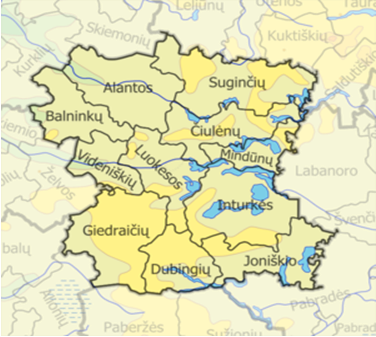 Šaltinis: www.wikipedia.orgVidutinis metinis gyventojų skaičius ir sudėtis Lietuvos Respublikos 2011 metų visuotinio gyventojų ir būsto surašymo rezultatai parodė, kad Lietuvoje gyventojų skaičius sparčiai mažėja. Statistikos departamento prie Lietuvos Respublikos Vyriausybės (toliau – Statistikos departamentas) duomenimis Lietuvoje 2011 metų pradžioje gyventojų skaičius buvo 3244,5 tūkst., 2022 metų pradžioje – 2795 tūkst. Lietuvoje 2021 m. pradžioje, lyginant su 2011 m. pradžia, gyventojų skaičius sumažėjo net 13,9 proc. Utenos apskrityje gyventojų skaičius 2011 metų pradžioje buvo 157,4 tūkst., 2016 m. pradžioje – vos daugiau nei 137,3 tūkst., o 2022 metų pradžioje 123,3 tūkst.. Utenos apskrityje 2022 metų pradžioje, lyginant su 2011 metų pradžia, gyventojų skaičius sumažėjo 21,6 proc. 1 diagramaStatistikos departamento duomenysStatistikos departamento pateiktais duomenimis, gyventojų skaičius Molėtų rajono savivaldybėje pastaraisiais metais tendencingai mažėja. Molėtų rajono savivaldybėje 2011 metų pradžioje gyventojų skaičius siekė 21,7 tūkst., 2014 m. nukrito žemiau 20 tūkstančių ir tesiekė– 19,6 tūkst., 2017 m. – 18,4 tūkst., o 2021 m. pradžioje tebesiekė tik 16,9 tūkst., šis skaičius nusistovėjo ir 2022 m. pradžioje liko toks pat. Molėtų rajono savivaldybėje 2022 m. pradžioje, lyginant su 2011 m., gyventojų skaičius sumažėjo beveik 22,42 proc. Šis rodiklis didesnis nei šalies, bet artimas apskrities rodikliui.2 diagramaStatistikos departamento duomenys  Veiksniai, darantys įtaką gyventojų skaičiaus mažėjimui Molėtų rajone, yra analogiški veiksniams, darantiems didžiausią įtaką demografinės situacijos pokyčiams Lietuvos Respublikoje.1 lentelė Natūrali kaita Molėtų rajono savivaldybėje ir jai darantys įtaką veiksniaiStatistikos departamento duomenys* - išankstiniai duomenys2021 m. mirė 388, gimė 90 kūdikiai, emigravo net 83 asmenys, imigravo 73 asmenys. Vertinant pastarųjų metų laikotarpį mirtingumo rodikliai didėjo, išskyrus 2019 metus, gimstamumo rodikliai mažėjo, ypatingai ši tendencija išryškėjo 2021 m.Emigravusių ir imigravusių asmenų skaičių augimo pikas buvo 2019 m., pastaraisiais metais imigravusių asmenų skaičius  mažėjo, o emigravusių rodikliai 2020 m. buvo gerokai sumažėję, tačiau paskutiniais metais vėl didėjo.2 lentelėGyventojų skaičius ir sudėtis Molėtų rajone 2017-2021 m.Statistikos departamento duomenys*- SADM duomenys**- Molėtų socialinės paramos centro duomenys2 lentelėje pateikti skaičiai rodo, kad 2021 m. Molėtų rajono savivaldybėje mieste gyvenantys asmenys sudarė 32 proc., kaime – 68 proc. Net 27 proc. rajono gyventojų pensinio amžiaus, 8,2 proc. neįgalūs asmenys. 4.2. Gyventojų socialinių paslaugų poreikius sąlygojantys veiksniaiPagrindiniai socialinių paslaugų poreikį sąlygojantis veiksniai yra:Išoriniai veiksniai. Socialinių paslaugų poreikiui įtakos turi politiniai veiksniai: Lietuvos Respublikos įstatymai, Vyriausybės nutarimai ir kiti teisės aktai, reglamentuojantys socialinių paslaugų teikimą.Vidiniai veiksniai. Socialinių paslaugų poreikį nulemia išaugęs gyventojų nedarbas. Nedarbas lemia darbingo amžiaus asmenų tiek tarptautinę, tiek vidinę emigraciją, kitus reiškinius, turinčius poveikį socialinių paslaugų poreikio kaitai. Socialinių paslaugų infrastruktūrą labiausiai formuoja gyventojų amžiaus struktūra, gyvenimo būdas, kitos socialinės priežastys. Itin svarbūs veiksniai, tokie kaip: negalia bei visuomenės senėjimas; alkoholio ir kitų psichoaktyvių medžiagų vartojimas; socialinių įgūdžių stoka;psichologinė, fizinė ar seksualinė prievarta.2 lentelėje pateikti skaičiai rodo, kad 2021 m.  net 8,2 proc. rajono gyventojų  neįgalūs asmenys. SADM duomenimis 2021 m. specialusis priežiūros (pagalbos) poreikis buvo nustatytas 295, nuolatinės slaugos poreikis - 182 neįgaliems gyventojams.3 lentelėNeįgalių asmenų skaičius, kuriems nustatyti specialieji nuolatinės slaugos ar priežiūros (pagalbos) poreikiai Molėtų rajone 2017-2021 m.SADM duomenysPastaraisiais metais šeimose, patiriančiose socialinę riziką (iki 2018-07-01 – socialinės rizikos šeimos) ir vaikų jose savivaldybėje mažėjo. Šiai grupei ypatingai reikalingos įvairiapusės socialinės paslaugos.4  lentelėSocialinę riziką patiriančios šeimos ir vaikų skaičius jose 2016-2021 metais	4.3. Kiti rodikliai 	Statistikos departamento duomenimis 2022 metų pradžioje Molėtų rajone gyveno 16872 gyventojai, iš jų 11156 kaime. Tai sudaro apie 66,1 procentus visų rajono gyventojų. Molėtų rajonas, kaip ir kiti Lietuvos rajonai, pastaraisiais metais pasižymi gyventojų mažėjimo tendencija. 5 lentelė	Molėtų rajono savivaldybės gyventojai pagal amžiaus grupes 2017-2021 metaisStatistikos departamento duomenys3 diagrama	Rajono gyventojų pasiskirstymas pagal grupes 2021 m. Statistikos departamento duomenys	Pagrindinės rajono gyventojų mažėjimo priežastys - gimstamumo mažėjimas, mirtingumo didėjimas bei emigracija. Mažėjant gimstamumui bei didėjant mirtingumui, Molėtų rajone kaip ir Lietuvoje bei Utenos apskrityje išlieka neigiama natūrali gyventojų kaita.6 lentelė	Gyventojų skaičius, gimstamumas, mirtingumas bei natūrali gyventojų kaita 2017-2021 metaisStatistikos departamento duomenys*-Gyventojų skaičius metų pradžioje** -išankstiniai duomenys		Pateiktoje lentelėje matyti, kad gyventojų kaita eilę metų išlieka neigiama visoje Lietuvoje, ne išimtis ir Utenos apskritis bei Molėtų rajono savivaldybė. 	Gyventojų mažėjimą kaip ir visoje respublikoje bei apskrityje lemia ir migracija. Statistikos departamento duomenimis nuo . iki 2019 m. visoje respublikoje  buvo stebima neigiama neto migracija (išvyksta daugiau, negu atvyksta), tačiau nuo 2019 m. šalyje, o nuo  2020 m. ir Utenos apskrityje situacija keičiasi – išvyksta mažiau, nei atvyksta, tačiau Molėtų rajono savivaldybėje neto migracija išlieka neigiama. Lentelėse pateikiami imigravusių, emigravusių bei neto migracijos duomenys.7 lentelė	Gyventojų vidaus ir tarptautinė migracija 2017-2021 metaisStatistikos departamento duomenys8 lentelė	 Gyventojų tarptautinė migracija 2017-2021 metaisStatistikos departamento duomenys	Pastaraisiais metais respublikoje nemaža problema tapo tarptautinė migracija. 2019 m. išvykusiųjų iš Lietuvos skaičius pakilo, kaip ir išvykusių iš Utenos apskrities ar Molėtų rajono.  Eilę metų tarptautinė migracija Molėtų rajone buvo mažiau aktuali, nei migracija respublikos viduje, tačiau 2019 m., 2020 m. situacija keitėsi (8 lentelė). 2021 m. emigrantų skaičius vėl padidėjo lyginant su imigrantų skaičiumi. Migracijos sukeliamos problemos - jaunų perspektyvių žmonių kėlimasis į didesnius Lietuvos miestus, rajono gyventojai sensta, didėja mirtingumas, mažėja gimstamumas, mažėja darbingo amžiaus asmenų, taip pat dirbančiųjų skaičius. Kita problema, sukelianti nemažai socialinių ir ekonominių problemų rajone yra atsikeliantys nauji gyventojai, kurie nerasdami ar netekę darbo, gyvenamojo būsto didesniuose miestuose keliasi į provinciją, nes čia mažesnės pragyvenimo išlaidos. Didžiausia problema yra tai, kad atsikėlę žmonės dažnai yra asocialūs, priešpensinio ar pensinio amžiaus. Šios žmonių grupės reikalauja daugiau socialinių apsaugos priemonių bei blogina rajono socialinę ir ekonominę padėtį.	2020 m. Lietuvoje nedarbas augo, tam didelės įtakos turėjo pandemija ir jos apribojimai tiek Lietuvoje, tiek visame pasaulyje. 2021 m. palaipsniui nedarbas mažėjo ir metų pabaigoje grįžo į priešpandeminį lygį. Molėtų rajone taip pat buvo stebimos respublikai aktualios nedarbo tendencijos. Šie nedarbo pokyčiai pateikiami 4 diagramoje. 4 diagrama	Registruotų bedarbių kitimo dinamika Molėtų rajone 2017-2021 m.	Statistikos departamento duomenys5 diagrama Bedarbių procento nuo darbingo amžiaus gyventojų kitimo dinamikos palyginimas 2017-2021 m.Statistikos departamento duomenysBedarbių procentas nuo darbingo amžiaus gyventojų Molėtų rajone pastaraisiais 2015-2019 metais šis rodiklis buvo didesnis nei respublikoje, bet mažesnis nei apskrityje. Tačiau 2020 m. dėl pandemijos ūgtelėjus bedarbių skaičiui rajone, ūgtelėjo ir bedarbių procentas nuo darbingo amžiaus gyventojų, šis rodiklis 2020 m. buvo net 1/3 didesnis nei šalies bei beveik 1/5 didesnis nei apskrities. Tačiau 2021 m. pabaigoje bedarbių procentas nuo darbingo amžiaus gyventojų grįžo į priešpandeminį lygį.	Apibendrinant šiuos duomenis, galima teigti, kad didžiausią  įtaką socialinių paslaugų poreikiui turi didėjanti tarptautinė ir vidinė migracija, senstanti gyventojų populiacija, mažėjantis gimstamumas. Aktuali problema išlieka ir nedarbas, ypač atokesnėse kaimiškose vietovėse. Stacionarių paslaugų poreikį didina senstanti visuomenė bei nestacionarių socialinių paslaugų prieinamumo stoka atokiau nuo rajono centro gyvenantiems gyventojams.	5. Esamos socialinių paslaugų infrastruktūros savivaldybėje analizė 	9  lentelė*-remtasi 2021 m. duomenimisMolėtų rajono savivaldybėje pagrindinis socialinių paslaugų teikėjas yra Molėtų socialinės paramos centras. Socialines paslaugas savivaldybės teritorijoje taip pat teikia , Molėtų vaikų savarankiško gyvenimo namai, Molėtų rajono kultūros centro padalinys Molėtų atviras jaunimo centras, VšĮ Molėtų rajono neįgaliųjų integracijos ir darbinio užimtumo centras, Molėtų krašto žmonių su negalia sąjunga, Lietuvos aklųjų ir silpnaregių sąjungos Molėtų filialas, kitos nevyriausybinės organizacijos.10 lentelėSocialinių paslaugų teikėjų 2021 m. suteiktos socialinės paslaugos	5.1. Socialinių paslaugų infrastruktūros išsidėstymas ir socialinių paslaugų teikimo savivaldybėje (seniūnijose) pakankamumo lygis 	Molėtų rajono savivaldybės teritorijoje socialines paslaugas įvairioms socialinėms grupėms teikia , Molėtų vaikų savarankiško gyvenimo namai, Molėtų socialinės paramos centras. Nemaža socialinių paslaugų dalis tenka NVO sektoriui, kur teikiama didžioji dalis bendrųjų socialinių paslaugų įvairioms socialinėms asmenų grupėms. Šiuo metu NVO teikia bendrąsias paslaugas rajono gyventojams, 2 nevyriausybinės organizacijos teikia akredituotą vaikų dienos socialinę priežiūrą, 4 neįgaliųjų organizacijos dalyvauja vykdant socialinės reabilitacijos paslaugų neįgaliesiems bendruomenėje projektus.	Molėtų rajono socialinių paslaugų įstaigų tinklas nėra tolygiai išsidėstęs rajone. Daugelis šias paslaugas teikiančių įstaigų yra Molėtų mieste ar šalia jo, tačiau siekiama šias paslaugas padaryti prieinamas visiems rajono gyventojams. 	5.1.1. Socialinė globa	Socialinė globa yra visuma paslaugų, kuriomis asmeniui (šeimai) teikiama kompleksinė pagalba, kuriai reikia nuolatinės specialistų priežiūros. Socialinė globa pagal trukmę gali būti dienos, trumpalaikė ar ilgalaikė. Suaugusiems asmenims ar vaikams su negalia, senyvo amžiaus asmenis, socialinės rizikos ar tėvų globos vaikams netekusiems, kuriems nebeužtenka nestacionarių paslaugų, teikiamos socialinės globos paslaugos stacionariose savivaldybės ir kito pavaldumo įstaigose.Per 2021 metus buvo priimta 27 asmenų prašymai dėl institucinės socialinės globos paslaugų suaugusiems asmenims su negalia ar senyvo amžiaus asmenims. 2021 m. ilgalaikės socialinės globos paslaugas naujai pradėjo gauti 25 asmenys: iš jų 7 savivaldybei pavaldžioje globos įstaigoje, 11 valstybiniuose globos namuose bei 7 kito pavaldumo įstaigose. Trumpalaikės socialinės globos paslaugos buvo teikiamos 5 asmenims, visiems šiems asmenims trumpalaikė socialinė globa pakeista į ilgalaikę socialinę globą. Laukiančių apsigyventi socialinės globos namuose 2022 m. sausio 1 d.  nebuvo. 	 - savivaldybės administracijos įstaiga, teikianti ilgalaikę bei trumpalaikę socialinę globą senyvo amžiaus žmonėms. Šiuo metu šioje įstaigoje gyvena 33 asmenys. 2021 m. 38 asmenims buvo teikiamos  ilgalaikės socialinės globos paslaugos. Per 2021  m. į Alantos senelių globos namus naujai atvyko gyventi 8, mirė 9 gyventojai.Molėtų vaikų savarankiško gyvenimo namai yra Molėtų rajono savivaldybės stacionari socialines paslaugas teikianti biudžetinė įstaiga, finansuojama iš valstybės ir savivaldybės biudžeto, teikianti globos (rūpybos), ugdymo ir socialines paslaugas be tėvų globos likusiems vaikams, kuriems nustatyta laikinoji ar nuolatinė globa (rūpyba), arba laikinai savarankiško gyvenimo namuose apgyvendintiems vaikams tol, kol bus išspręstas jų grąžinimo tėvams arba globos (rūpybos) nustatymo klausimas. Savarankiško gyvenimo namuose vaikai gyvena šeimynose, po 8 vaikus, vadovaujantis brolių ir seserų neišskyrimo principu. Įstaigoje 2022 m. spalio mėnesį veiklą pradėjo bendruomeninių vaikų globos namų skyrius – naujai pastatytuose Bendruomeninių vaikų globos namuose įsteigta viena  8 vietų šeimyna, juose apsigyveno 3 vaikai, kuriems nustatyta laikinoji globa. Nuo 2022 m. sausio 1 d. įstaigoje teikiama akredituota palydėjimo paslauga jaunuoliams. Ši paslauga teikiama pilnametystės sulaukusiems jaunuoliams (iki 24 m.), kuriems buvo teikta socialinė globa (rūpyba) įstaigoje. Molėtų savarankiško gyvenimo namuose teikiamos palydėjimo paslaugos pilnametystės sulaukusiems jaunuoliams, kuriems buvo teikta socialinė globa (rūpyba) įstaigoje. Šiuo metu šias paslaugas galima teikti 4 jaunuliams, paslaugas gauna 2. Nuo 2011 m. Molėtų vaikų savarankiško gyvenimo namuose socialinės globos paslaugas gaunančiųjų skaičius mažėja (11 lentelė).Savarankiško gyvenimo namuose laikinoji ir nuolatinė globa buvo teikiama 27 vaikams. Metų pradžioje buvo globojami 27, metų pabaigoje - 25 vaikai. Per metus 7 vaikai atvyko į savarankiško gyvenimo namus, 15 vaikų išvyko, iš jų 7 vaikai sulaukė pilnametystės, 1 tapo emancipuotu, 2 pilnamečiams ugdytiniams pratęsta galimybė gyventi savarankiško gyvenimo namuose, kol baigs mokymo įstaigas.11 lentelė	Molėtų vaikų savarankiško gyvenimo namuose paslaugas gaunantys vaikaiMolėtų rajone veikia vienintelė šeimyna - „Lesinskų šeimyna“. Šiuo metu joje globojami 4 vaikai. Dar du vaikai globojami Utenos rajono savivaldybėje įsikūrusioje šeimynoje „Savi nameliai“. Nemažai rajono gyventojų socialinės globos paslaugas gauna ir kito pavaldumo įstaigose. Tarp paslaugų gavėjų suaugę asmenys su negalia, senyvo amžiaus asmenys bei vaikai, netekę tėvų globos. Suaugę asmenys su negalia ar senyvo amžiaus asmenys, vaikų su negalia tėvai ar kiti asmenų, kuriems reikalingos stacionarios socialinės paslaugos, teisėti globėjai, turi teisę rinktis socialinės globos įstaigas, todėl šias paslaugas gaunančių asmenų yra įvairaus pavaldumo bei įvairiose Lietuvos teritorijoje esančiose įstaigose. Dažnai senyvo amžiaus asmenims socialinės globos įstaigos parenkamos arčiau vaikų, anūkų ar kitų artimų giminaičių gyvenamosios vietos, taip neapsunkinant artimųjų bendravimo. Socialinės globos paslaugas gaunančiųjų asmenų skaičiai pagal socialinės globos įstaigas pateikti 12 lentelėje.12 lentelėIlgalaikės/trumpalaikės socialinės globos paslaugų teikimas 2021 m.	5.1.2. Socialinė priežiūra	Socialinė priežiūra yra visuma paslaugų, kuriomis asmeniui (šeimai) teikiama kompleksinė pagalba, kuriai nereikia nuolatinės specialistų priežiūros.  Socialinei priežiūrai priskiriamos pagalbos į namus, socialinių įgūdžių ugdymo ir palaikymo, vaikų dienos socialinės priežiūros, laikino apnakvindinimo bei kitos paslaugos. Nuo 2022 m. sausio 1 d. gali būti teikiamos tik akredituotos socialinės priežiūros paslaugos. 	Pagalba į namus – tai asmens namuose teikiamos paslaugos, padedančios: asmeniui (šeimai) tvarkytis buityje, rūpintis asmeniniu gyvenimu ir dalyvauti visuomenės gyvenime; šeimos nariams, prižiūrintiems asmenis su negalia, senyvo amžiaus asmenis, turėti laikiną atokvėpį. Molėtų socialinės paramos centro teikiamos paslaugos į namus senyvo amžiaus  ir neįgaliems vienišiems asmenims yra prieinamos visose rajono vietovėse. 2021 m. gaunančių paslaugas į namus buvo 146 asmenys. Kaimo vietovėse šią paslaugą gavo 119 asmenų, Molėtų mieste - 27. Visose seniūnijose ir Molėtų mieste šią paslaugą teikia 16 lankomosios priežiūros darbuotojų. Socialinių įgūdžių ugdymas, palaikymas ir (ar) atkūrimas – tai paslaugos, teikiamos asmenims (šeimos), siekiant stiprinti bendravimo gebėjimus (ieškant pagalbos, prisitaikant prie naujų situacijų, dalyvaujant visuomenės gyvenime, užmezgant ir palaikant ryšius su artimaisiais ir pan.) ir (ar) organizuojant jų darbinį užimtumą. Nuo 2007 metų Molėtų socialinės paramos centras teikia socialinių įgūdžių ugdymo ir palaikymo paslaugas šeimoms, patiriančioms socialinių sunkumų. 2021 m. šios paslaugos buvo teikiamos 70 šeimų, kuriose augo 153 vaikai. Palaipsniui socialinę riziką patiriančių šeimų mažėja, kaip ir mažėja jose augančių vaikų, tai matyti  6 diagramoje. 2021 m. šių šeimų bei jose augančių vaikų skaičius taip pat mažėjo. 6 diagramaSocialinę riziką patiriančių šeimų bei vaikų jose dinamika 2016-2021 m.Rajone socialinę riziką patiriančioms šeimoms pagalbą teikia 12 socialinių darbuotojų. Šioms šeimoms taip pat buvo teikiamos transporto, aprūpinimo būtiniausiais drabužiais ir avalyne  bei bendrosios paslaugos. Nuo 2018 m. liepos 1 d. įgyvendinant vaiko teisių apsaugos reformą šalyje, įsteigtos atvejo vadybininkų pareigybės savivaldybėse, darbui su riziką patiriančiomis šeimomis pradėta taikyti atvejo vadyba. Atvejo vadyba – atvejo vadybininko koordinuojamos kompleksinės pagalbos vaikui ir jo atstovams pagal įstatymą organizavimas bei teikimas, siekiant jiems padėti įveikti iškilusius socialinius sunkumus, kurių sėkmingas sprendimas sudarytų prielaidas išvengti galimų vaiko teisių pažeidimų ir sudarytų sąlygas savarankiškai užtikrinti vaiko teises bei teisėtus interesus. Darbui su socialinę riziką patiriančiomis šeimomis rajone yra 3 atvejo vadybininkai. Per 2021 metus atvejo vadyba naujai pradėta teikti  buvo 33 šeimoms, teikiama 88 šeimoms, iš kurių 29 šeimoms atvejo vadybos procesas buvo užbaigtas. Dirbant su šeimomis labai svarbus komandinis darbas ir bendradarbiavimas su kitomis įstaigomis bei organizacijomis. Nuolat palaikomas ryšys su Valstybės vaiko teisių apsaugos ir įvaikinimo tarnybos Utenos apskrities vaiko teisių apsaugos skyriaus Molėtų rajone, Socialinės paramos skyriaus darbuotojais, tarpinstitucinio bendradarbiavimo koordinatoriumi, ugdymo įstaigų pedagogais, policijos pareigūnais, sveikatos priežiūros įstaigų darbuotojais, organizuojami atvejo vadybos posėdžiai, kuriuose sprendžiamos šeimos socialinės problemos, numatomas pagalbos poreikis, paslaugų teikimo galimybės, kita šeimai reikalinga pagalba. 	Vaikų dienos socialinė priežiūra – tai dienos socialinės priežiūros paslaugos, kuriomis siekiama ugdyto vaiko ir jo šeimos narių socialinius ir gyvenimo  įgūdžius. Nuo 2021 m. sausio 1 d. gali būti teikiama tik akredituota vaikų dienos socialinė priežiūra. 2021 m. Molėtų rajono savivaldybės administracijos direktoriaus sprendimu 3 įstaigoms suteikta teisė nuo 2021 m. sausio 1 d. teikti akredituotą vaikų dienos socialinę priežiūrą: Molėtų vaikų savarankiško gyvenimo namams, VO Alantos bendruomenės centrui ir VšĮ Skudutiškio akademijai. Šiuose vaikų dienos centruose 2021 m. socialinės priežiūros paslaugas gavo 90 vaikų ir jų šeimų. Akredituoti vaikų dienos centrai finansuojami valstybės ir savivaldybės biudžetų lėšomis, du iš šių centrų veikė rajono teritorijoje, 1 Molėtų mieste.  	VO Alantos bendruomenės centro VDC „Daigelis“ vaikų dienos socialinės priežiūros paslaugas teikia 45 priešmokyklinio ir mokyklinio amžiaus vaikams. Vaikams sudaromos sąlygos saviraiškai, asmenybės tobulėjimui, gyvenimo ir socialinių įgūdžių ugdymuisi, prasmingam laisvalaikio praleidimui. Mokyklinio amžiaus vaikams teikiamos ugdymo paslaugos: pamokų ruošos organizavimas, laisvalaikio užimtumas, pilietiškumo ugdymas, socialinių ir higienos įgūdžių ugdymas. 	VšĮ Skudutiškio akademijos Suginčių VDC „Tiltas“  vaikų dienos socialinės priežiūros paslaugas teikė  15 mokyklinio mažiaus vaikų bei jų šeimos. VDC vaikams teikiamos socialinių įgūdžių ugdymo ir sociokultūrinės, maitinimo paslaugos, vaikams bei jų šeimų nariams teikiamos bendrosios socialinės paslaugos. VDC veikla labai naudinga tiek jį lankantiems vaikams, tiek jų šeimos nariams, tiek pačioms bendruomenėms: didėja vaikų savivertė, saugumo jausmas, pasitikėjimas savimi, dalyvaujant po pamokinėje veikloje atsiskleidžia ir ugdomas kūrybiškumas, skatinama saviraiška, plečiamas akiratis. Bendros veiklos (renginiai, išvykos ir t.t.) gerina šeimų tarpusavio santykius.Molėtų vaikų savarankiško gyvenimo namų VDC teikia vaikų dienos socialinės  priežiūros paslaugas  30 mokyklinio mažiaus vaikų, dalis šių vaikų turi specialiųjų ugdymosi poreikių. Vaikams dienos centre teikiamos psichologo, spec. pedagogo, logopedo paslaugos. Įstaigoje taip pat teikiamos trumpalaikės (iki 4 val. per dieną) vaikų iki šešerių metų priežiūros paslaugos. Šios paslaugos teikiamos tėvams, kurių vaikai nelanko ugdymo įstaigų, tėvams suteikiant galimybę dirbti nepilną darbo dieną, taip pat vykdyti intensyvią darbo paiešką, susitvarkyti dokumentus prieš įsidarbinant ir kt. Per 2021 m. ši paslauga suteikta  27 vaikams. 	Intensyvi krizių įveikimo pagalba - tai socialinių įgūdžių ugdymo, palaikymo ir (ar) atkūrimo, pagalbos, kitų būtinųjų paslaugų (asmens higienos, buitinių ir kt.) suteikimas ir (ar) organizavimas asmeniui (šeimai), siekiant atkurti jo (jos) savarankiškumą, prarastus socialinius ryšius ir padėti integruotis į visuomenę, laikino apgyvendinimo, jei asmuo (šeima) dėl patirto smurto., prievartos, nustatyto vaiko apsaugos poreikio ar kitų priežasčių negali naudotis savo gyvenamąją vieta. Per 2021 m. intensyvią krizių įveikimo pagalbą gavo 11 šeimų, 4 iš jų šios paslaugos buvo teikiamos nustačius laikinąją priežiūrą socialines paslaugas teikiančioje įstaigoje, kurią inicijavo Valstybės vaiko teisių apsaugos ir įvaikinimo tarnybos specialistai. Intensyvią krizių įveikimo pagalbą gavo  iš viso 28 asmenys, iš jų 12 suaugusių ir 16 nepilnamečių. Laiku suteikus šią pagalbą dalis vaikų liko gyventi šeimoje, nebuvo paimti iš šeimų.	Pagalba globėjams (rūpintojams), budintiems globotojams, įtėviams ir šeimynų dalyviams ar besirengiantiems jais tapti – tai atrankos, konsultavimo, mokymų, pagalbos ir paslaugų organizavimas, teikimas, suteikiant žinių ir kompetencijų, reikalingų auginant globojamus (rūpinamus), prižiūrimus ir įvaikintus vaikus. Molėtų vaikų savarankiško gyvenimų namuose įsteigtas globos centras teikia pagalbą rajone gyvenantiems globėjams (rūpintojams), budintiems globotojams, įtėviams, šeimynų dalyviams. Per 2021 m. parengta  17 globėjų, įvairi pagalba ar paslaugos suteiktos  40 vaikus globojančių (rūpinančių) šeimų, 2 budintiems globotojams bei 1 šeimynai. Kiekvienam globojamam vaikui sudaryti individualūs planai, organizuoti susitikimai su biologiniais tėvais.	5.1.3. Bendrųjų socialinių paslaugų teikimas	Bendrosios socialinės paslaugos teikiamos asmeniui (šeimai), kurio gebėjimai savarankiškai rūpintis asmeniniu (šeimos) gyvenimu ir dalyvauti visuomenės gyvenime gali būti ugdomi ar kompensuojami atskiromis, be nuolatinės specialistų pagalbos teikiamomis paslaugomis. Bendrosioms socialinėms paslaugoms priskiriamos informavimo, konsultavimo, tarpininkavimo ir atstovavimo, sociokultūrinės paslaugos, transporto organizavimo, maitinimo organizavimo, aprūpinimo būtiniausiais drabužiais ir avalyne bei kitos paslaugos. 	Molėtų socialinės paramos centras teikia bendrąsias socialines paslaugas rajono gyventojams. Teikiamos  konsultavimo, informavimo, tarpininkavimo, aprūpinimo būtiniausiais drabužiais ir avalyne. Molėtų socialinės paramos centre teikiamos transporto organizavimo paslaugos, aprūpinimas techninės pagalbos priemonėmis. 	Didelę dalį bendrųjų socialinių paslaugų suteikia nevyriausybinės organizacijos (VšĮ Neįgaliųjų integracijos ir darbinio užimtumo centras, Molėtų krašto žmonių su negalia sąjunga ir kt.)	Atviras darbas su jaunimu – paslauga teikiama siekiant ugdyti jaunų žmonių asmenines ir socialines kompetencijas, padėti jauniems žmonėms aktyviai įsitraukti į  bendruomeninius ir visuomeninius procesus, lanksčiai ir konstruktyviai reaguoti į jauno žmogaus gyvenimo pokyčius. Jaunimas motyvuojamas dalyvauti jo interesus atitinkančioje veikloje, skatinimas tobulėti, ugdyti verslumą ir darbo rinkai reikalingus įgūdžius. Molėtų kultūros centro padalinys Atviras jaunimo centras 2021 m. paslaugas teikė 250 unikaliems rajono jaunuoliams, kaimiškose vietovėse pradėtas vykdyti Mobilus darbas, paslaugos suteiktos 40 jaunuolių  Giedraičių, Dubingių bei Alantos seniūnijose.	5.1.4. Kitos paslaugos	Molėtų rajone eilę metų vykdomas būsto pritaikymas neįgaliesiems, aprūpinimas techninės pagalbos priemonėmis, nuo . per savivaldybę pradėti finansuoti Socialinių reabilitacijos paslaugų neįgaliesiems bendruomenėje projektai. Šios paslaugos gali būti priskiriamos prie bendrųjų socialinių paslaugų, nes jų dėka ugdomi asmens gebėjimai rūpintis asmeniniu gyvenimu bei leidžia asmeniui dalyvauti visuomenės gyvenime, integruotis visuomenėje.Socialinės reabilitacijos paslaugų neįgaliesiems bendruomenėje projektų tikslas - gerinti neįgaliųjų socialinę integraciją į visuomenę, teikti neįgaliesiems socialinės reabilitacijos paslaugas, kurios atkurtų ar palaikytų neįgaliųjų socialinius ir savarankiško gyvenimo įgūdžius, didintų neįgaliųjų savarankiškumą ir užimtumą bei galimybes dalyvauti visuomenės gyvenime. Socialinės reabilitacijos paslaugos teikiamos neįgaliems asmenims ar jų šeimos nariams, atsižvelgiant į negalios pobūdį. Per 2021 m. šias paslaugas gavo 358 asmenys.7 diagramaSocialinės reabilitacijos paslaugas gavusiųjų asmenų skaičius 2016-2022* m.	*-planuojamas paslaugų gavėjų skaičius2021 metams buvo pateikti 3 Socialinių reabilitacijos paslaugų neįgaliesiems bendruomenėje projektai, po projektų vertinimo visi 3 buvo finansuoti. Finansavimui buvo skirtos valstybės bei savivaldybės biudžeto lėšos. 13 lentelė2021 m. Socialinės reabilitacijos paslaugų neįgaliesiems bendruomenėje projektų pasiekti rezultatai, panaudotos lėšosSocialinės paramos skyriaus duomenys14 lentelė2021 m. Socialinės reabilitacijos paslaugų neįgaliesiems bendruomenėje projektų pasiekti rezultatai pagal veiklas	Socialinės reabilitacijos neįgaliesiems projektų finansavimas savivaldybėje padeda spręsti ir nedarbo savivaldybėje problemą: 2021 metų projektų vykdymo laikotarpiu (kalendoriniams metams) įdarbinti 17 darbuotojų, 9 iš jų neįgalūs. Projektuose dirbusių asmenų skaičius pateiktas 8 diagramoje. 8 diagramaProjektuose dirbančių asmenų skaičius 2016-2021 metaisSocialinės paramos skyriaus duomenys2022 metų Socialinės reabilitacijos paslaugų neįgaliesiems teikimo bendruomenėje 2022 metais projekto paraiškų vertinimui buvo pateikti 3 Socialinių reabilitacijos paslaugų neįgaliesiems bendruomenėje projektai, po projektų vertinimo visiems 3 projektams  buvo skirtas finansavimas. 2022 m. projektams finansuoti skirta 55,9 tūkst. eurų, iš jų 40,9 tūkst. eurų valstybės bei 15 tūkst. eurų savivaldybės biudžeto lėšų. Planuojama, kad vykdant projektus paslaugas gaus 235 asmenys, iš jų 202 neįgalūs suaugę ir 8 vaikai su negalia bei 25 neįgaliųjų šeimos nariai.Nuo . Molėtų rajono savivaldybės administracija vykdo būsto ir aplinkos pritaikymą neįgaliesiems, turintiems judėjimo ir apsitarnavimo funkcijų sutrikimų. Vykdant būsto ir aplinkos neįgaliesiems pritaikymą atliekami būtiniausi darbai, keičiant neprieinamas erdves, taip sudarant galimybes neįgaliesiems ar juos slaugantiems artimiesiems gyventi pilnavertį gyvenimą. Įgyvendinant programą 2016-2021 metais savivaldybėje būstas pritaikyta 52 asmenims, o 2021 m. savivaldybėje būstas pritaikytas 6 asmenims (9 diagrama ir 15 lentelė).9 diagrama	Asmenų, kuriems pritaikytas būstas, skaičiaus pokytis 2016 – 2021 metaisSocialinės paramos skyriaus duomenysBūsto pritaikymo programa vykdoma ne tik Molėtų mieste, bet ir kaimuose, lėšos skiriamos iš valstybės ir savivaldybės biudžetų. Lėšos ir finansavimo šaltiniai apžvelgiami 15 lentelėje.15 lentelė	Būsto pritaikymas savivaldybėje 2016-2022* metais*- numatomos skirti lėšos ir planuojami pritaikyti būstaiSocialinės paramos skyriaus duomenys	Didėjant būsto pritaikymo poreikiui savivaldybėje keletą metų iš eilės (2016, 2018 metais) didėjo ir lėšų poreikis (10 diagrama), tačiau pastaraisiais metais pritaikomų būstų skaičius mažėja dėl mažesnio skiriamo finansavimo. Pastaraisiais metais kasmet naujai prašymus būsto pritaikymui neįgaliesiems pateikia 8-10 asmenų.10 diagrama	Lėšos būsto pritaikymui neįgaliesiems 2016 – 2022* metais*- numatomos skirti lėšosSocialinės paramos skyriaus duomenys	Būsto pritaikymui neįgaliesiems iki 2022 m. sausio 1 d. buvo pateikta 8 prašymai, 1 asmuo likęs eilėje iš ankstesnių metų. Šiais metais savivaldybėje planuojama pritaikyti 5 būstus neįgaliesiems, tam planuojama skirti per 39,8 tūkst. eurų iš valstybės ir iš savivaldybės biudžetų.	Nuo 2017 m. šalyje pradėta įgyvendinama Šeimų, auginančių vaikus su sunkia negalia, socialinio saugumo stiprinimo pritaikant būstą ir gyvenamąją aplinką programa. Įgyvendinant 2019 m. buvo pritaikytas būstas ar gyvenamoji aplinka 3 vaikams su sunkia negalia, 2020 m. – 1 vaikui su sunkia negalia, 2021 m.  taip pat 1 vaikui su sunkia negalia. 2021 m. šios programos įgyvendinimui buvo panaudota 1,9 tūkst. eurų iš valstybės biudžeto (16 ir 17 lentelės).16 lentelė	Šeimų, auginančių vaikus su sunkia negalia, socialinio saugumo stiprinimui pritaikant būstą ir gyvenamąją aplinką lėšų panaudojimas*- planuojamos lėšos17 lentelė	Būsto ir gyvenamosios aplinko pritaikymas vaikams su sunkia negalia	2022 metų vasario 1 d. nustojo galioti Šeimų, auginančių vaikus su sunkia negalia, socialinio saugumo stiprinimo pritaikant būstą ir gyvenamąją aplinką tvarkos aprašas, patvirtintas Lietuvos Respublikos socialinės apsaugos ir darbo ministro 2019  m. birželio 27 d. įsakymu Nr. A1-365 „Dėl Šeimų, auginančių vaikus su sunkia negalia, socialinio saugumo stiprinimo pritaikant būstą ir gyvenamąją aplinką tvarkos aprašo patvirtinimo“. Nuo 2022 m. vasario 1 d. šeimoms, auginančioms vaikus su sunkia negalia, dėl techninės pagalbos priemonių  kompensavimo reikia kreiptis į Techninės pagalbos neįgaliesiems centrą prie Socialinės apsaugos ir darbo ministerijos. Priemonės kompensuojamos vadovaujantis Asmenų aprūpinimo komunikacijos ir sensorikos techninės pagalbos priemonėmis tvarkos aprašu, patvirtintu Lietuvos Respublikos socialinės apsaugos ir darbo ministro 2022 m. sausio 13 d. įsakymu Nr. A1-25 „Dėl asmenų aprūpinimo klausos, regos, komunikacijos ir sensorikos techninės pagalbos priemonėmis tvarkos aprašų patvirtinimo“.	Nuo . Molėtų paramos centras aprūpina savivaldybės gyventojus techninės pagalbos priemonėmis. Per 2021 m. buvo gauta 95 prašymai techninės pagalbos priemonėms išduoti, 89 gavėjams išduotos 106 techninės pagalbos priemonės. 18 lentelė	Techninės pagalbos priemonių skyrimas 2017-2021 metaisSocialinės paramos centro duomenys  Nuo 2017 m. rugpjūčio mėnesio įgyvendinamas ES finansuojamas projektas „Kompleksinių paslaugų šeimai prieinamumo didinimas Molėtų rajono savivaldybėje“. Paslaugomis pasinaudojo 259 Molėtų rajono gyventojų. 2021 m. paslaugas gavo 103 unikalūs dalyviai, kurie dalyvavo keliose projekto veiklose.19 lentelėKompleksinių paslaugų gavėjų skaičius 2019-2021 m.Paslaugos buvo teikiamos projekto partnerių patalpose: VšĮ Skudutiškio akademija (Skudutiškyje, Suginčių sen.), VšĮ „Kaimynystės namai“ (Balninkuose, Balninkų sen.) ir Molėtų vaikų savarankiško gyvenimo namuose (Smilgų g. 4, Molėtai). Atsižvelgiant į rajono gyventojų poreikius specialistų pagalbą gauti kuo arčiau asmens gyvenamosios vietos ar derinant su darbo įsipareigojimais, buvo papildomai organizuotos mobilios grupės:- socialinių ir emocinių įgūdžių ugdymo užsiėmimai grupėse vyko Molėtų krašto žmonių su negalia sąjungos ir Molėtų kultūros centro padalinio Molėtų atviro jaunimo centro patalpose;- šeimos ekonominių gebėjimų ugdymo užsiėmimai vyko Molėtų kultūros padalinio Molėtų atviro jaunimo centro patalpose;- terapija paaugliams vyko Molėtų progimnazijoje ir Molėtų kultūros centro padalinio Molėtų atviro jaunimo centro patalpose.Kad kompleksinėmis paslaugomis pasinaudotų problemų turinčios ar krizes išgyvenančios šeimos, aktyviai bendradarbiauta su Molėtų socialinės paramos centro atvejo vadybininkais, šeimų socialinėmis darbuotojomis, probacijos tarnybos Molėtų savivaldybėje specialistais, seniūnijų bendruomenėmis, mokyklomis. Šeimos, kurios augina 3 - 6 metų amžiaus vaikus ir dalyvavo projekto veiklose, užsiėmimų metu gavo vaikų priežiūros specialisto paslaugas.20 lentelė6. Savivaldybės galimybių teikti socialines paslaugas ir socialinių paslaugų poreikio įvertinimas 	6.1. Savivaldybės organizuojamų socialinių paslaugų analizėMolėtų rajono savivaldybėje socialinės paslaugos skiriamos ir teikiamos vadovaujantis Lietuvos Respublikos socialinių paslaugų įstatymu. Šios paslaugos teikiamos socialinių paslaugų įstaigose, asmens namuose, nevyriausybinėse bei visuomeninėse organizacijose, kitose įstaigose.Savivaldybėje organizuojamos ir teikiamos paslaugos:6.1.1. Bendrosios paslaugos:informavimo, konsultavimo, tarpininkavimo ir atstovavimo;maitinimo organizavimo;asmens higienos ir priežiūros paslaugų organizavimo;sociokultūrinės;transporto organizavimo;atviras darbas sau jaunimu;mobilus darbas su jaunimu;kitos bendrosios paslaugos.6.1.2. Specialiosios paslaugos:akredituota socialinė priežiūra:pagalba į namus;socialinių įgūdžių ugdymas, palaikymas ir (ar) atkūrimas;intensyvi krizių įveikimo pagalba;psichosocialinė pagalba;laikinas atokvėpis;pagalba globėjams,(rūpintojams), budintiems globotojams, įtėviams ir šeimynų dalyviams ar besirengiantiems jais tapti;apgyvendinimas apsaugotame būste;apgyvendinimas nakvynės namuose;vaikų dienos socialinė priežiūra;palydėjimo paslaugos jaunuoliams.socialinė globa:dienos socialinė globa asmens namuose;trumpalaikė socialinė globa;ilgalaikė socialinė globa;laikinas atokvėpis.Pagrindiniai socialinių paslaugų gavėjai savivaldybėje yra senyvo amžiaus asmenys bei suaugę asmenys su negalia. Kiti paslaugų gavėjai yra socialinę riziką patiriančios šeimos bei jose augantys vaikai, vaikai su negalia, vaikai, likę be tėvų globos, globėjai (rūpintojai), budintys globotojai, įtėviai bei šeimos atsidūrusios krizinėse situacijose.21 lentelėMolėtų rajono savivaldybės socialinių paslaugų išvystymas 2021 m.SOCIALINIŲ PASLAUGŲ IŠVYSTYMO NORMATYVAIMolėtų rajono savivaldybės socialinių paslaugų išvystymą lyginant su Socialinių paslaugų išvystymo normatyvais, patvirtintais Lietuvos Respublikos socialinės apsaugos ir darbo ministro 2014 m. sausio 20 d. įsakymu Nr. A1-23 „Dėl Socialinių paslaugų išvystymo normatyvų patvirtinimo“ (2022 m. vasario 10 d. įsakymo Nr. A1-99 redakcija), galima įvertinti socialinių paslaugų Molėtų rajone pakankamumą, daryti išvadas apie trūkstamas socialines paslaugas, prielaidas šių paslaugų plėtrai bei numatyti prioritetines socialinių paslaugų plėtros kryptis.21 lentelėje matyti, kad Molėtų rajone daugiausiai socialinių paslaugų yra teikiama senyvo amžiaus asmenims, vaikams ir jų šeimoms,  be tėvų globos likusiems vaikams, mažiausiai paslaugų teikiama socialinę riziką patiriantiems suaugusiems asmenims, suaugusiems asmenims su negalia bei vaikams su negalia.  2021 m. nebuvo teikiamos apgyvendinimo  savarankiško gyvenimo namuose ar apsaugotame būste, socialinių įgūdžių ugdymo, palaikymo ir (ar) atkūrimo įstaigoje ar socialinėse dirbtuvėse senyvo amžiaus asmenims, suaugusiems asmenims su negalia, tačiau šių paslaugų gavėjų grupėms kitų teikiamų paslaugų (pagalbos į namus, ilgalaikės socialinės globos) rodikliai vyrauja tarp minimalių bei siektinų rodiklių. Suaugusiems asmenims su negalia ir vaikams su negalia socialinių paslaugų išvystymas Molėtų rajone neatitinka net minimalių rodiklių, tai nulemia maža tam tikrų paslaugų paklausa ar visai jos nebuvimas (pvz.- atokvėpio, trumpalaikės socialinės globos paslaugų poreikio rajone šiai asmenų grupei visai nėra arba jis labai minimalus).Trumpalaikės socialinės globos paslaugas 2021 m. gavo palyginus nedaug Molėtų rajono gyventojų, nes šios paslaugos, kaip ir ilgalaikės socialinės globos, poreikis buvo sumažėjęs dėl slaugos paslaugų teikimo sveikatos priežiūros įstaigose laikotarpio pratęsimo dėl paskelbto karantino. Todėl šis rodiklis tiek suaugusiems asmenims su negalia, tiek senyvo amžiaus asmenims nėra informatyvus. Savivaldybėje yra galimybė teikti trumpalaikę socialinę globą institucijoje senyvo amžiaus asmenims ir asmenims su negalia, tačiau ši paslauga nėra paklausi. Dažniau asmenys pageidauja gauti ilgalaikės socialinės globos paslaugas, tačiau nesant galimybių teikti ilgalaikės socialinės globos paslaugų (ilgos eilės į pasirinktą įstaigą, tvarkomi dokumentai dėl specialiųjų poreikių nustatymo), priimamas sprendimas dėl trumpalaikės socialinės globos paslaugų skyrimo. Trumpalaikės socialinės globos paslaugų vaikams su negalia savivaldybėje poreikio pastaruosius kelerius  metus nebuvo. Molėtų rajone labiausiai trūksta paslaugų socialinės rizikos suaugusiems asmenims, kadangi rajone nėra psichologinės bei socialinės reabilitacijos, laikino apnakvindinimo įstaigų. Sprendžiant tokių asmenų problemas bendradarbiaujama su kitose savivaldybėse esančiais nakvynės namais, reabilitacijos centrais, tarpininkaujama padedant susisiekti ar apsigyventi šiose įstaigose. Rajone teikiama intensyvi krizių įveikimo pagalba apgyvendinat asmenis krizių centre, šios paslaugos rodiklis lygus siektinam rodikliui.Vertinant socialinių paslaugų išvystymą savivaldybėje būtina įvertinti ir tam tikrų paslaugų poreikį tam tikroms grupėms, todėl siūlytina atlikti tam tikrų asmenų grupių – suaugusių asmenų su negalia, tėvų/globėjų, auginančių vaikus su negalia, socialinę riziką patiriančių asmenų apklausas, siekiant išsiaiškinti, kokių paslaugų reikia šioms asmenų grupėms. Prieš planuojant socialinių paslaugų plėtrą savivaldybėje, būtina įvertinti ne tik paslaugų poreikį savivaldybėje, bet ir galimybes apsijungti kelioms  savivaldybėms, siekiant suteikti kokybiškas paslaugas, įsteigiant įstaigą vienoje iš savivaldybių bei  užtikrinant paslaugų prieinamumą kelių savivaldybių gyventojams bei įstaigos išlaikymą bendru savivaldybių sutarimu.  7. Socialinių darbuotojų ir socialinių darbuotojų padėjėjų skaičius savivaldybėje 2021 m.22 lentelėSocialinės paramos skyriaus duomenys8. 2021 metų socialinių paslaugų plano įgyvendinimo rezultatų trumpa apžvalga2021 m. Molėtų rajono savivaldybės socialinių paslaugų plane keltų tikslų ir uždavinių įgyvendinimas vertinamas gerai. Palaipsniui nors ir nežymiai didėjančios lėšos socialinėms paslaugoms leidžia nemažinti teikiamų socialinių paslaugų apimčių bei užtikrinti pažeidžiamiausių savivaldybės gyventojų poreikį atitinkančių socialinių paslaugų teikimą. Siekiant užtikrinti nestacionarių socialinių paslaugų teikimą rajono gyventojams taip sudarant jiems sąlygas ugdyti ar stiprinti gebėjimus savarankiškai rūpintis asmeniniu (šeimos) gyvenimu, palaikyti socialinius ryšius su visuomene bei padėti įveikti socialinę atskirtį, savivaldybėje buvo teikiamos bendrosios ir socialinės priežiūros paslaugos pagyvenusiems asmenims, neįgaliesiems, socialinę riziką patiriančioms šeimoms bei jų vaikams, šeimoms atsidūrusioms krizinėje situacijoje. Šios paslaugos buvo teikiamos pagal poreikį, siekiant, kad žmonės kuo ilgiau gyventų jiems įprastoje aplinkoje. 2021 m. Molėtų rajono savivaldybėje buvo tęsiamas "Kompleksinių paslaugų šeimai prieinamumo didinimas Molėtų rajono savivaldybėje" projektas. Projekto įgyvendinimo metu siekiama sudaryti sąlygas Molėtų rajone gyvenančioms šeimoms gauti kompleksiškai teikiamas paslaugas, užtikrinant jų prieinamumą bei siekiant įgalinti šeimą įveikti iškilusius sunkumus ir krizes.  Siekiant sklandaus projekto įgyvendinimo, Molėtų vaikų savarankiško gyvenimo namuose veikia Bendruomeniniai šeimos namai, kuriuose teikiama „vieno langelio“ paslauga – identifikuojamos šeimos problemos, šeimos nukreipiamos į tikslines grupes specialistų pagalbai, informuojama apie teikiamas paslaugas ir panašiai. 2021 m. dėl šalyje besitęsiančios pandemijos ir įvestų karantino ribojimų dalis veiklų buvo teikiamos nuotoliniu būdu.  2021  m. liepos mėnesį savivaldybėje pradėtos teikti laikino atokvėpio paslaugos. Šias paslaugas gali gauti vaikų su negalia iki 18 m. tėvai, globėjai, jeigu vaikui nustatytas neįgalumo lygis ir specialusis nuolatinės slaugos poreikis arba specialusis nuolatinės priežiūros (pagalbos) poreikis; suaugusio asmens su negalia ar senyvo amžiaus artimieji, kurie gyvena kartu ir globoja asmenį, kuriam nustatytas ne didesnis nei 55 proc. darbingumo lygis arba didelių ar vidutinių specialiųjų poreikių lygis ir specialusis nuolatinės slaugos poreikis arba specialusis nuolatinės priežiūros (pagalbos) poreikis. Laikino atokvėpio paslauga, priklausomai nuo poreikio, gali būti organizuojama kaip socialinė priežiūra ir (arba) socialinė globa ir teikiama asmens namuose ir (arba) socialinių paslaugų įstaigoje. Numatyta, kad laikino atokvėpio paslaugas savivaldybėje teiks Molėtų socialinės paramos centras ir Alantos senelių globos namai. Nors paslauga gali pasinaudoti nemaža dalis tėvų, globėjų slaugančių neįgalius vaikus, ar artimųjų, prižiūrinčių suaugusius neįgaliuosius ar senyvo amžiaus asmenis, ši paslauga kol kas nėra paklausi ir ja pasinaudoti norinčiųjų nebuvo.2021 m. rugsėjo mėnesį ES lėšomis finansuotame projekte „Kompleksinių paslaugų šeimai prieinamumo didinimas Molėtų rajone" pasibaigus laikotarpiui, kuriuo buvo teikiamos nemokamos asmeninio asistento paslaugos neįgaliesiems, patvirtinus šių paslaugų poreikio nustatymo ir teikimo tvarkos aprašą Molėtuose pradėtos teikti asmeninės pagalbos paslaugos, paslaugą teikia Molėtų socialinės paramos centras. Asmeninės pagalbos poreikio nustatymo ir asmeninės pagalbos teikimo tikslas - atsižvelgiant į individualius asmens poreikius, suteikti jam individualią pagalbą namuose ir viešojoje aplinkoje (palydint ir komunikuojant), kuri padėtų jam gyventi savarankiškai ir veikti visose gyvenimo srityse. Gauti asmeninę pagalbą turi teisę asmenys, kurių funkcijos, veikla, dalyvumas dėl negalios yra visiškai arba iš dalies apriboti (negali savarankiškai orientuotis, judėti, dirbti, kurti ir (ar) tvarkyti asmeninio ir socialinio gyvenimo) ir kuriems reikalinga kitų asmenų pagalba, o prioritetas teikiamas asmenims, kurie mokosi pagal formaliojo švietimo ugdymo programas, dirba arba ieško darbo Užimtumo tarnybos ar kitų organizacijų teikiamomis pagalbos įsidarbinant paslaugomis, gyvena vieni.Teikiant nestacionarias socialines paslaugas neįgaliems asmenims bei jų šeimų nariams svarbus indėlis tenka ir nevyriausybinėms organizacijoms. Šių organizacijų veikla itin svarbi neįgaliesiems buvo pandemijos ir karantino laikotarpiu, kai dėl įvestų ribojimų neįgaliųjų negalėjo lankyti artimieji, o neįgalieji savarankiškai negalėjo apsirūpinti maistu, vaistais, nuvykti pas gydytojus.Molėtų kultūros centro padalinys Atviras jaunimo centras vykdė atvirą darbą su jaunimu bei pradėjo mobilų darbą su jaunimu seniūnijose, kur dar  nėra įsikūrusių atvirų jaunimo erdvių ar centrų. 2021 m. šias paslaugos gavo Alantos, Giedraičių bei Dubingių seniūnijų jaunuoliai.Siekiant užtikrinti socialinių paslaugų kokybę, nuo 2021 m. sausio 1 d. teikiama tik akredituota vaikų dienos socialinė priežiūra, o nuo 2022 m. sausio 1 d. - kitos akredituotos socialinės priežiūros paslaugos, vykdoma nuolatinė  šių paslaugų stebėsena ir kontrolė.Siekiant užtikrinti stacionarių socialinių paslaugų teikimą Molėtų rajono gyventojams, kai nestacionarios paslaugos neefektyvios, į stacionarias socialinės globos įstaigas buvo siunčiami asmenys, kuriems nepakako socialinių paslaugų namuose, bendruomenėje. Visiems gyventojams užtikrintos būtinos socialinės paslaugos. III SKYRIUSUŽDAVINIAI IR PRIEMONIŲ PLANAS9. Prioritetinės socialinių paslaugų plėtros kryptysAtsižvelgus į Lietuvos Respublikos valstybės kontrolės . vasario 27 d. valstybinio audito ataskaitoje Nr. VA-P-10-16-4 „Socialinių paslaugų teikimas“, pateiktas rekomendacijas prioritetinės socialinių paslaugų plėtros kryptys nebus nustatomos. Auditorių nuomone, neturi būti išskiriami socialinių paslaugų teikimo prioritetai – asmenims turi būti suteiktos visos reikiamos socialinės paslaugos. 10. Priemonių planas 23 lentelė11. Regioninių socialinių paslaugų poreikis 2022 m. 24 lentelėIV SKYRIUSFINANSAVIMO PLANAS12.    Molėtų rajono socialinių paslaugų finansavimo šaltiniai       25 lentelė*-Molėtų socialinės paramos centro paslaugų gavėjų mokėjimai12.1. Socialinių paslaugų finansavimo šaltinių įvertinimasPagrindinis socialinių paslaugų organizavimo ir teikimo Molėtų rajono savivaldybėje finansavimo šaltinis – valstybės biudžeto specialiosios tikslinės dotacijos, savivaldybės bei valstybės biudžeto lėšos. Asmenų mokamos lėšos už ilgalaikę, trumpalaikę bei dienos socialinę globą institucijoje/asmens namuose bei pagalbos namuose paslaugas taip pat sudaro ženklią dalį išlaidų socialinėms paslaugoms, ši dalis palaipsniui didėja dėl didėjančių socialinių išmokų – pensijų, tikslinių kompensacijų ir pan. Nevyriausybinės organizacijos savo veiklą vykdo naudodamos ir kitus finansavimo šaltinius – organizacijos nario mokestį, iki 1,2 proc. gyventojų pajamų mokesčio paramai, programų, rėmėjų ir kitas lėšas. 2022 m. Savivaldybės biudžeto lėšos socialinių paslaugų teikimui (be LR valstybės biudžeto tikslinių dotacijų), lyginant su 2021 m., planuojamos didesnės lėšos. Lėšų didėjimą nulėmė didėjančios socialinių paslaugų apimtys, mažėjančios valstybės biudžeto dotacijos socialinių globos įstaigų išlaikymui, pasibaigę projektų finansavimo laikotarpiai. Planuojama, kad didės ir valstybės biudžeto tikslinės dotacijos socialinėms paslaugoms bei asmenų mokamos lėšos už teikiamas paslaugas. Šių lėšų didėjamą lemia ilgalaikės ir trumpalaikės socialinės globos paslaugų kainų didėjimas, išryškėjęs ypatingai pandemijos metu, šias paslaugas gaunančių asmenų skaičiaus didėjimas bei atsiradę teisės aktų pakeitimai, reglamentuojantys ilgalaikės bei trumpalaikės socialinės globos finansavimą bei palaipsniui didėjančios neįgalumo bei senatvės pensijos, kitos išmokos neįgaliesiems.13. Socialinių paslaugų finansavimo iš savivaldybės biudžeto būdai26 lentelė14. Lėšos reikalingos žmogiškųjų išteklių plėtraiSiekiant efektyvinti socialinių paslaugų organizavimą ir teikimą, būtina investuoti į specialistų kvalifikacijos kėlimą. Socialiniai darbuotojai ir socialinių darbuotojų padėjėjai, dirbantys Molėtų rajono socialinių paslaugų teikimo įstaigose, noriai kelia kvalifikaciją ir stengiasi įgyti pareigybes atitinkančią kvalifikaciją, todėl tikslinga 2022 m. sudaryti sąlygas tolimesniam jų profesiniam tobulėjimui. Lėšos, reikalingos kelti socialinių darbuotojų bei socialinių darbuotojų padėjėjų kvalifikacijai numatytos įstaigų biudžetuose.15. Savivaldybės finansinių galimybių palyginimas su numatytų priemonių finansavimuMolėtų rajono savivaldybėje socialinės paslaugos organizuojamos atsižvelgus į rajono gyventojų poreikius. Savivaldybėje prioritetinės socialinių paslaugų gavėjų grupės yra:neįgalieji;senyvo amžiaus asmenys;socialinę riziką patiriantys vaikai;socialinę riziką patiriančios šeimos;likę be tėvų globos vaikai;šeimos ir asmenys atsidūrę krizinėje situacijoje;	asmenys, paleisti iš pataisos įstaigų.Šios socialinės grupės yra menkiau integruotos į visuomenę, turi mažiau arba visai neturi galimybių dalyvauti visuomenės gyvenime. Kaip jau minėta, ne visi asmenys, kuriems nustatytas socialinių paslaugų poreikis turi galimybę jas gauti dėl socialinių paslaugų įstaigų vietų, ribotos socialinių darbuotojų galimybės nuvykti į atokias rajono vietoves. Siekiant užtikrinti socialinių paslaugų teikimą minėtoms grupėms, būtina gerinti paslaugų prieinamumą ir kokybę, didinti šiai sričiai skiriamą finansavimą.15.1. Savivaldybės organizuojamų socialinių paslaugų įvertinimasŠiuo metu Molėtų  rajono savivaldybėje teikiamos šios socialinės paslaugos:15.1.1. Bendrosios socialinės paslaugos:informavimo, konsultavimo, tarpininkavimo ir atstovavimo;maitinimo organizavimo;aprūpinimo būtiniausiais drabužiais ir avalyne;transporto organizavimo;sociokultūrinės;atviras darbas su jaunimu;mobilus darbas su jaunimu;kitos bendrosios socialinės paslaugos.15.1.2. Specialiosios socialinės paslaugos:Akredituota socialinė priežiūra:pagalba į namus;socialinių įgūdžių ugdymas, palaikymas ir (ar) atkūrimas;intensyvi krizių įveikimo pagalba;psichosocialinė pagalba;laikinas atokvėpis;pagalba globėjams (rūpintojams), budintiesm globotojams, įtėviams ir šeimynų dalyviams ar besirengiantiems jais tapti;vaikų dienos socialinė priežiūra;palydėjimo paslauga jaunuoliams.Socialinė globa:dienos socialinė globa asmens namuose;trumpalaikė socialinė globa;ilgalaikė socialinė globa;laikinas atokvėpis.Šiuo metu Molėtų rajono savivaldybės gyventojams teikiamos socialinės paslaugos netenkina visų socialinių grupių asmenų interesų. Savivaldybėje nėra teikiama laikino apnakvindinimo paslaugos socialinę riziką patiriantiems asmenims, apgyvendinimas apsaugotame būste. Šių paslaugų teikimui reikalingos lėšos bei žmoniškieji ištekliai. Šiuo metu šios paslaugos teikiamos asmenims,  kuriems jos būtinos, bendradarbiaujant su kitose savivaldybėse socialines paslaugas teikiančiomis įstaigomis. Tikėtina, kad gerėjant ekonominei situacijai socialinių paslaugų tinklas plėsis ir asmenys turės galimybę gauti jiems būtinas paslaugas Molėtų rajone, arčiau savo gyvenamosios vietos.V SKYRIUS PLĖTROS VIZIJA IR PROGNOZĖ16. Socialinių paslaugų plėtros vizijaSocialinių paslaugų plėtros vizija orientuota į bendrųjų socialinių paslaugų plėtrą, į specialiąsias socialines paslaugas, atitinkančias įvairių gyventojų socialinių grupių poreikius, suteikiant pagalbą asmeniui (šeimai), sudarant sąlygas stiprinti gebėjimą spręsti socialines problemas bei siekiant mažinti socialinę atskirtį. Teikiant socialines paslaugas skatinti įstaigų, teikiančių šias paslaugas, bendradarbiavimą, didinti jų vaidmenį ir nuolat gerinti teikiamų paslaugų kokybę. 17. Prognozuojamos socialinės paslaugos17.1. Pagalbos į namus paslaugų apimties senyvo amžiaus ir neįgaliems asmenims bei socialinių įgūdžių ugdymo ir palaikymo paslaugų namuose socialinių problemų turinčioms šeimoms, auginančioms vaikus, didinimas, siekiant ugdyti šių asmenų savarankiškumą kasdieninėje veikloje.17.2. Kompleksinės pagalbos asmenims (šeimoms), atsidūrusioms krizinėse situacijose, teikimas.17.3. Bendrųjų socialinių paslaugų plėtra pasitelkiant kaimo bendruomenes bei nevyriausybines organizacijas.17.4. Dienos socialinės globos paslaugų asmens namuose teikimas bei derinimas su slaugos paslaugomis asmenims su negalia ir senyvo amžiaus asmenims, kuriems nustatytas specialusis nuolatinės slaugos poreikis.17.5. Asmeninės pagalbos paslaugų teikimas ir plėtra.18. Savivaldybės biudžeto augimo perspektyva ir numatomas pokytisAtsižvelgus į šiandieninę ekonominę situaciją šalyje ir savivaldybės biudžeto galimybes, per ateinančius 3 metus didelių pokyčių socialinių paslaugų finansavimo srityje nenumatoma. Savivaldybės biudžeto lėšų dalis socialinėms paslaugos palaipsniui kils, nes mažės valstybės biudžeto dotacijos įstaigų išlaikymui. Taip pat didėjant socialinių paslaugų poreikiui, didėja ir socialinių darbuotojų bei kitų specialistų poreikis. Naujų darbo vietų kūrimui ir socialinių paslaugų tinklo plėtrai būtinos didesnės lėšos.19. Išteklių prognozė ateinantiems 3 metamsLėšų poreikis Molėtų rajono savivaldybės gyventojams socialinėms paslaugoms teikti per 3 ateinančius metus turėtų didėti. Lėšos ir toliau bus skirstomos, atsižvelgus į kiekvienų metų ir ilgalaikiuose planuose tvirtinamus prioritetus.20. Siūlomos plėsti regioninės paslaugos, jų rūšys ir prognozuojamas mastas27 lentelėVI SKYRIUS PLANO ĮGYVENDINIMO PRIEŽIŪRA21. Socialinių paslaugų  įgyvendinimo priežiūros vykdytojaiMolėtų rajono savivaldybės 2022 m. socialinių paslaugų plano įgyvendinimo priežiūros stebėseną vykdys Molėtų rajono savivaldybės administracijos Socialinės paramos skyrius. 22. Socialinių paslaugų plano įgyvendinimo priežiūros etapai  ir vertinimo rezultataiMolėtų rajono savivaldybės 2022 m. socialinių paslaugų planas bus vertinamas pasibaigus kalendoriniams metams. Socialinių paslaugų įstaigos ir nevyriausybinės organizacijos bei kitos socialines paslaugas teikiančios įstaigos Socialinės paramos skyriui pateiks ataskaitas už kalendorinius metus. Vertinant bus atsižvelgta į pasiektus rezultatus, iškilusias kliūtis, ieškoma būdų kliūtims šalinti. Plano vertinimo rezultatai bus aptariami su socialinių paslaugų įstaigų, nevyriausybinių organizacijų vadovais. Pagrindiniai rodikliai bus apibendrinti ir pateikti rengiant ateinančių metų socialinių paslaugų planą.23. Pasiektų rezultatų, tikslų ir uždavinių analizė, numatytų vykdyti priemonių efektyvumasVertinant socialinių paslaugų planą, bus žiūrima, ar pasiekti rezultatai, tikslai ir uždaviniai, ar įgyvendintos visos priemonės, kaip ir kiek panaudota lėšų. Neįgyvendinus plano tikslų ir uždavinių, bus vertinami veiksniai, kurie galėjo turėti reikšmės rezultatams bei numatomos priemonės jiems pašalinti. Vertinant plano tikslingumą, bus atsižvelgiama į kintančias aplinkybes ir veiksnius, turinčius ar galinčius turėti įtakos socialinių paslaugų plano įgyvendinimui bei užsibrėžtų tikslų ir uždavinių siekimui. Ar efektyviai vykdomos plane numatytos priemonės, bus vertinama pagal Socialinės apsaugos ir darbo ministro patvirtintus socialinių paslaugų efektyvumo kriterijus._______________________________PATVIRTINTA Molėtų rajono savivaldybės tarybos 2022 m. balandžio  28 d.  sprendimu Nr. B1-105MirėGimėEmigravoImigravoNatūrali kaita2017 metais36812622344-2422018 metais39612813285-2682019 metais293120306507-1732020 metai 38510872140-2772021 metai 3889083*73*-298Eil. Nr.RodiklisGyventojų (šeimų) skaičiusGyventojų (šeimų) skaičiusGyventojų (šeimų) skaičiusGyventojų (šeimų) skaičiusGyventojų (šeimų) skaičiusEil. Nr.Rodiklis2017 m.2018 m.2019 m.2020 m.2021 m.1.Gyventojų skaičius:18407178761743617153168761.1. mieste575955875540550053941.2. kaime12648122691189611653114822.Iš bendro gyventojų skaičiaus:2.1.vaikai 281126922500243422812.2.darbingo amžiaus suaugę asmenys10453101651020810044100292.3.pensinio amžiaus gyventojai514350194728467545662.4.asmenys su negalia, iš jų:*159015811547146913842.4.1.suaugę asmenys su negalia136012649068529892.4.2.vaikai su negalia99898386902.4.3.Pensinio amžiaus asmenys su negalia1312285585313053.Šeimos patiriančios socialinę riziką** 102968883704.Vaikų skaičius šeimose patiriančiose socialinę riziką** 189190177160153Eil. Nr.RodiklisAsmenų skaičiusAsmenų skaičiusAsmenų skaičiusAsmenų skaičiusAsmenų skaičiusEil. Nr.Rodiklis2017 m.2018 m.2019 m.2020 m.2021 m.1.Specialusis nuolatinės slaugos poreikis, iš jų:2762452271941821.1Suaugusiems asmenims su negalia31344062281.2.Vaikams su negalia76611141.3.Pensinio amžiaus asmenims 2382051811211402.Specialusis nuolatinės priežiūros poreikis, iš jų:3342862943012952.1.Suaugusiems asmenims su negalia79748795982.2.Vaikams su negalia58514233322.3.Pensinio amžiaus asmenims 197177165173165Rodiklis2016 m.2017 m.2018 m.2019 m.2020 m.2021 m.Šeimų patiriančių socialinę riziką skaičius11010296888370Vaikų skaičius jose192189190177160153Gyventojai pagal amžiaus grupesMetaiMetaiMetaiMetaiMetaiGyventojai pagal amžiaus grupes2017 m.2018 m.2019 m.2020 m.2021 m.0-15 amžiaus22752215217321322075Darbingo amžiaus1098510642105351034710235Pensinio amžiaus51435019472846754566Iš viso gyventojų:1840317876174361715316876Administracinė teritorijaStatistiniai rodikliaiMetaiMetaiMetaiMetaiMetaiAdministracinė teritorijaStatistiniai rodikliai20172018201920202021Lietuvos RespublikaGyventojų skaičius28885582810118279418427943292794961*Lietuvos RespublikaGimusiųjų skaičius2869628149273932514424606**Lietuvos RespublikaMirusiųjų skaičius4014239574382814345747950**Lietuvos RespublikaNatūrali gyventojų kaita-11446-11425-10888-18908-23344**Utenos apskritisGyventojų skaičius13719312970655851124963125306*Utenos apskritisGimusiųjų skaičius985985932860829**Utenos apskritisMirusiųjų skaičius25122449244625692837**Utenos apskritisNatūrali gyventojų kaita-1527-1464-1514-1709-2008**Molėtų rajonasGyventojų skaičius1840317876174361715316876*Molėtų rajonasGimusiųjų skaičius12612812010890**Molėtų rajonasMirusiųjų skaičius368396292384388**Molėtų rajonasNatūrali gyventojų kaita-242-268-172-276-298**Administracinė teritorijaStatistiniai rodikliaiMetaiMetaiMetaiMetaiMetaiAdministracinė teritorijaStatistiniai rodikliai20172018201920202021Lietuvos RespublikaAtvyko8978510509011323211369128345Lietuvos RespublikaIšvyko1173421083821024389369835889Lietuvos RespublikaNeto migracija-27557-329210794199937544Utenos apskritisAtvyko58664141413141431089Utenos apskritisIšvyko35515287468339141211Utenos apskritisNeto migracija-1784-1146-552229122Molėtų rajonasAtvyko43960053642483Molėtų rajonasIšvyko74875264750773Molėtų rajonasNeto migracija-309-152-111-83-10Administracinė teritorijaStatistiniai rodikliaiMetaiMetaiMetaiMetaiMetaiAdministracinė teritorijaStatistiniai rodikliai20172018201920202021Lietuvos RespublikaAtvyko2036828914400674309635889Lietuvos RespublikaIšvyko4792532206292732310328345Lietuvos RespublikaNeto migracija-27557-329210794199937544Utenos apskritisAtvyko606939137715161211Utenos apskritisIšvyko2390160013008541089Utenos apskritisNeto migracija-1784-66177662122Molėtų rajonasAtvyko448550714073Molėtų rajonasIšvyko2231323067283Molėtų rajonasNeto migracija-179-4720168-10Eil. Nr.Socialinių paslaugų įstaigos tipas pagal žmonių socialines grupesSocialinių paslaugų įstaigos pavadinimasPavaldumasVietų (gavėjų) skaičiusVietų (gavėjų) skaičiusEil. Nr.Socialinių paslaugų įstaigos tipas pagal žmonių socialines grupesSocialinių paslaugų įstaigos pavadinimasPavaldumasiš visoiš jų finansuojamų savivaldybės1.Socialinės globos namai Alantos senelių globos namaiSavivaldybės 33331.Socialinės globos namai Molėtų vaikų savarankiško gyvenimo namaiSavivaldybės 16162.Laikino gyvenimo namai ----3.Dienos socialinės globos centrai ----4.Savarankiško gyvenimo namai Molėtų vaikų savarankiško gyvenimo namaiSavivaldybės435.Apsaugotas būstas----6.Socialinės priežiūros centraiAlantos bendruomenės centro Vaikų dienos centras „Daigelis“VO4545 (dalinis finansavimas)6.Socialinės priežiūros centraiVšĮ Skudutiškio akademijos Suginčių vaikų dienos centras „Tiltas“VšĮ1515(dalinis finansavimas)6.Socialinės priežiūros centraiMolėtų vaikų savarankiško gyvenimo namų vaikų dienos centrasSavivaldybės3030(dalinis finansavimas)7.Bendruomenės centrai----8.Kitos socialinių paslaugų įstaigos (pagalbos į namus tarnyba, socialinių paslaugų centras ir kt.)Molėtų socialinės paramos centrasSavivaldybės pagal poreikįIšlaikoma iš savivaldybės biudžeto lėšų8.Kitos socialinių paslaugų įstaigos (pagalbos į namus tarnyba, socialinių paslaugų centras ir kt.)Molėtų kultūros centro padalinysMolėtų atviras jaunimo centrasSavivaldybėspagal poreikįIšlaikoma iš savivaldybės biudžeto lėšų, projektinių ir kitų lėšų8.Kitos socialinių paslaugų įstaigos (pagalbos į namus tarnyba, socialinių paslaugų centras ir kt.)VšĮ „Bendrystės centras“VšĮpagal poreikįIšlaikoma iš savivaldybės biudžeto lėšų, projektinių ir kitų lėšų8.Kitos socialinių paslaugų įstaigos (pagalbos į namus tarnyba, socialinių paslaugų centras ir kt.)VšĮ „Kaimynystės namai“VšĮpagal poreikįIšlaikoma iš savivaldybės biudžeto lėšų, projektinių ir kitų lėšų8.Kitos socialinių paslaugų įstaigos (pagalbos į namus tarnyba, socialinių paslaugų centras ir kt.)Molėtų krašto žmonių su negalia sąjungaLietuvos žmonių su negalia sąjungapagal poreikįDalinis projektų finansavimas8.Kitos socialinių paslaugų įstaigos (pagalbos į namus tarnyba, socialinių paslaugų centras ir kt.)Lietuvos aklųjų ir silpnaregių sąjungos Molėtų filialasLietuvos aklųjų ir silpnaregių sąjungapagal poreikįDalinis projektų finansavimas8.Kitos socialinių paslaugų įstaigos (pagalbos į namus tarnyba, socialinių paslaugų centras ir kt.)Sutrikusio intelekto žmonių globos bendrija „Molėtų viltis“Lietuvos sutrikusio intelekto žmonių globos bendrija „Viltis“pagal poreikįDalinis projektų finansavimas8.Kitos socialinių paslaugų įstaigos (pagalbos į namus tarnyba, socialinių paslaugų centras ir kt.)VšĮ Molėtų neįgaliųjų integracijos ir darbinio užimtumo centrasLietuvos žmonių su negalia aplinkos pritaikymo asociacijapagal poreikįDalinis projektų finansavimas8.Kitos socialinių paslaugų įstaigos (pagalbos į namus tarnyba, socialinių paslaugų centras ir kt.) „Sprendimai šiandien“Asociacijapagal poreikį8.Kitos socialinių paslaugų įstaigos (pagalbos į namus tarnyba, socialinių paslaugų centras ir kt.)Kaišiadorių vyskupijos Molėtų „Caritas“-pagal poreikį8.Kitos socialinių paslaugų įstaigos (pagalbos į namus tarnyba, socialinių paslaugų centras ir kt.)Gausių šeimų bendrija „Edeno vaivorykštė“-pagal poreikį-8.Kitos socialinių paslaugų įstaigos (pagalbos į namus tarnyba, socialinių paslaugų centras ir kt.)Molėtų gausių šeimų bendrija „Šeimynėlė“-pagal poreikį -9.ŠeimynosLesinskų šeimyna-4410.Grupinio gyvenimo namai----11. Bendruomeniniai vaikų globos namaiMolėtų vaikų savarankiško gyvenimo namai-83Eil. Nr.Socialines paslaugas teikianti įstaigaTeikiamos paslaugosGavėjų skaičiusPaslaugų skaičius1.Molėtų socialinės paramos centrasInformavimas, konsultavimas, tarpininkavimas ir atstovavimaspagal poreikįpagal poreikį1.Molėtų socialinės paramos centrasTransporto organizavimas822241.Molėtų socialinės paramos centrasPagalba į namus146-1.Molėtų socialinės paramos centrasSocialinių įgūdžių ugdymas ir palaikymas70 šeimos-1.Molėtų socialinės paramos centrasTrumpalaikės/ilgalaikės socialinės globos institucijoje organizavimas27-1.Molėtų socialinės paramos centrasAprūpinimas techninės pagalbos priemonėmis891061.Molėtų socialinės paramos centrasIntegrali pagalba namuose28-1.Molėtų socialinės paramos centrasAsmeninio asistento paslaugos 13-1.Molėtų socialinės paramos centrasSocialinio taksi paslaugos32-1.Molėtų socialinės paramos centrasSociokultūrinės paslaugospagal poreikįpagal poreikį2.Molėtų rajono Alantos senelių globos namaiTrumpalaikė/ilgalaikė socialinė globa38-3.Molėtų vaikų savarankiško gyvenimo namaiTrumpalaikė/ilgalaikė socialinė globa33-3.Molėtų vaikų savarankiško gyvenimo namaiLaikinas apgyvendinimas krizių centre / Intensyvi krizių įveikimo pagalba28-3.Molėtų vaikų savarankiško gyvenimo namaiTrumpalaikė vaikų iki 6 m. priežiūra27-3.Molėtų vaikų savarankiško gyvenimo namaiVaikų dienos socialinė prie-žiūra30-3.Molėtų vaikų savarankiško gyvenimo namaiPagalba globėjams (rūpintojams), budintiems globotojams, įtėviams ir šeimynų dalyviams ar besirengiantiems jais tapti66-4.Molėtų kultūros centro padalinys Molėtų atviras jaunimo centrasAtviras darbas su jaunimu255Pagal poreikį4.Molėtų kultūros centro padalinys Molėtų atviras jaunimo centrasMobilus darbas su jaunimu40Pagal poreikį5.VšĮ Molėtų neįgaliųjų integracijos ir darbinio užimtumo centrasInformavimas, konsultavimas, tarpininkavimas ir atstovavimas110Pagal poreikį5.VšĮ Molėtų neįgaliųjų integracijos ir darbinio užimtumo centrasTransporto paslaugos6028415.VšĮ Molėtų neįgaliųjų integracijos ir darbinio užimtumo centrasSociokultūrinės paslaugos Pagal poreikįPagal poreikį5.VšĮ Molėtų neįgaliųjų integracijos ir darbinio užimtumo centrasAprūpinimas maisto produktais2813325.VšĮ Molėtų neįgaliųjų integracijos ir darbinio užimtumo centrasAsmens higienos ir priežiūros organizavimas322726.Molėtų krašto žmonių su negalia sąjungaInformavimas, konsultavimas, tarpininkavimas ir atstovavimas37820386.Molėtų krašto žmonių su negalia sąjungaAsmeninio asistento pagalba13112026.Molėtų krašto žmonių su negalia sąjungaTransporto paslaugos1293506.Molėtų krašto žmonių su negalia sąjungaAprūpinimas maisto produktais18923836.Molėtų krašto žmonių su negalia sąjungaAprūpinimas techninės pagalbos priemonėmis14146.Molėtų krašto žmonių su negalia sąjungaSociokultūrinės paslaugospagal poreikįpagal poreikį7.Kaišiadorių vyskupijos Molėtų „Caritas“Informavimas, konsultavimas, tarpininkavimas ir atstovavimaspagal poreikįpagal poreikį7.Kaišiadorių vyskupijos Molėtų „Caritas“Aprūpinimas maisto produktaispagal poreikįpagal poreikį7.Kaišiadorių vyskupijos Molėtų „Caritas“Pagalbos namuose paslaugospagal poreikįpagal poreikį8.Molėtų rajono sutrikusio intelekto žmonių globos bendrija „Viltis“Informavimas, konsultavimas, tarpininkavimas ir atstovavimas383719.Lietuvos aklųjų ir silpnaregių sąjungos Molėtų filialasInformavimas, konsultavimas, tarpininkavimas ir atstovavimas221009.Lietuvos aklųjų ir silpnaregių sąjungos Molėtų filialasTransporto paslaugos10149.Lietuvos aklųjų ir silpnaregių sąjungos Molėtų filialasAsmeninio asistento pagalba252009.Lietuvos aklųjų ir silpnaregių sąjungos Molėtų filialasAprūpinimas maisto produktais6609.Lietuvos aklųjų ir silpnaregių sąjungos Molėtų filialasAprūpinimas techninės pagalbos priemonėmis299.Lietuvos aklųjų ir silpnaregių sąjungos Molėtų filialasSociokultūrinės paslaugosPagal poreikįPagal poreikį10.VšĮ „Bendrystės centras“Informavimas, konsultavimas, tarpininkavimas ir atstovavimasPagal poreikįPagal poreikį10.VšĮ „Bendrystės centras“Asmens higienos ir priežiūros organizavimasPagal poreikįPagal poreikį10.VšĮ „Bendrystės centras“Sociokultūrinės paslaugosPagal poreikįPagal poreikį11.VšĮ „Kaimynystės namai“Aprūpinimas maisto produktais6Pagal poreikį11.VšĮ „Kaimynystės namai“Aprūpinimas techninės pagalbos priemonėmisPagal poreikįPagal poreikį11.VšĮ „Kaimynystės namai“Sociokultūrinės paslaugos30Pagal poreikį12.VO Alantos bendruomenės centro Vaikų dienos centras „Daigelis“Akredituota vaikų dienos socialinė priežiūra45Pagal poreikį13.VšĮ Skudutiškio akademija Suginčių vaikų dienos centras „Tiltas“Akredituota vaikų dienos socialinė priežiūra15Pagal poreikį14.Asociacija „Sprendimai šiandien“Pagalba globėjams (rūpintojams), budintiems globotojams, įtėviams ir šeimynų dalyviams ar besirengiantiems jais tapti24Pagal poreikį14.Asociacija „Sprendimai šiandien“Pozityvios tėvystės mokymai10 Pagal poreikį15.Molėtų gausių šeimų bendrija „Šeimynėlė“Informavimas, konsultavimas, tarpininkavimas ir atstovavimaspagal poreikįpagal poreikį15.Molėtų gausių šeimų bendrija „Šeimynėlė“Aprūpinimas būtiniausiais drabužiais ir avalyne pagal poreikįpagal poreikį15.Molėtų gausių šeimų bendrija „Šeimynėlė“Sociokultūrinės paslaugospagal poreikįpagal poreikį15.Molėtų gausių šeimų bendrija „Šeimynėlė“Aprūpinimas maisto produktaispagal poreikįpagal poreikį16.Gausių šeimų bendrija „Edeno vaivorykštė“Bendrosios socialinės paslaugospagal poreikį pagal poreikį 17.Šeimyna „ Lesinskų šeimyna“Ilgalaikė socialinė globa4-2017 m.2018 m.2019 m.2020 m.2021 m.Vaikų skaičius metų pradžioje4439302725Vaikų skaičius metų pabaigoje3930272518Vaikai su negalia73435Delinkventinio elgesio vaikai53131Vaikai su specialiais poreikiais (mokosi pagal specialias programas)3123201512Eil. Nr.Įstaigos pavadinimasĮstaigos pavaldumasPaslaugų gavėjų grupėSavivaldybės finansuojamų vietų skaičiusAlantos senelių globos namaiMolėtų r. savivaldybės administracijasuaugę asmenys su negalia/ senyvo amžiaus asmenys/asmenys su sunkia negalia33Utenos socialinės globos namaiSADMsuaugę asmenys su negalia/ senyvo amžiaus asmenys/asmenys sus sunkia negalia19Aknystos socialinės globos namaiSADMsuaugę asmenys su negalia/ senyvo amžiaus asmenys/asmenys su sunkia negalia6Visagino socialinės globos namaiSADMsuaugę asmenys su negalia2Zarasų socialinės globos namaiSADMsuaugę asmenys su negalia/ senyvo amžiaus asmenys/asmenys su sunkia negalia1Jotainių socialinės globos namaiSADMsuaugę asmenys su negalia/asmenys su sunkia negalia1Senjorų socialinės globos namaiSADMsenyvo amžiaus asmenys/asmenys su sunkia negalia2Nijolės Genytės socialinės globos namaiSADMsuaugę asmenys su negalia/asmenys su sunkia negalia2Strūnos socialinės globos namaiSADMsuaugę asmenys su negalia/asmenys su sunkia negalia2Jasiuliškių socialinės globos namaiSADMsuaugę asmenys su sunkia negalia1Molėtų vaikų savarankiško gyvenimo namaiMolėtų rajono savivaldybės administracijatėvų globos netekę vaikai19Utenos Kristaus žengimo į dangų parapijos globos namaiVšĮsenyvo amžiaus asmenys/asmenys su sunkia negalia1VšĮ Antavilių pensionatasVšĮsuaugę asmenys su negalia/ senyvo amžiaus asmenys/ asmenys su sunkia negalia3VšĮ Krizių centras „Angelų pieva“VšĮsenyvo amžiaus asmenys/suaugę asmenys su negalia/suaugę asmenys su sunkia negalia6Globos namai „Senevita“UABsenyvo amžiaus asmenys/suaugę asmenys su sunkia negalia2Ukmergės r. Želvos parapijos Katalikiški senelių namaiVisuomeninė organizacijasenyvo amžiaus asmenys/asmenys su sunkia negalia2VšĮ Teleičių socialinės globos namaiVšĮsenyvo amžiaus asmenys1VšĮ Deltuvos senelių globos namaiVšĮsenyvo amžiaus asmenys/asmenys su sunkia negalia2VŠĮ „Sveikatos metai“VšĮsenyvo amžiaus asmenys/asmenys su sunkia negalia1VŠĮ Adutiškio senelių namaiVšĮsenyvo amžiaus asmenys/asmenys su sunkia negalia2VšĮ „Rojaus vartai“VšĮsenyvo amžiaus asmenys1BĮ Vilniaus miesto kompleksinių paslaugų centras "Šeimos slėnis"BĮTėvų globos netekę vaikai1VšĮ „Kurkime vaikams rytojų“VšĮTėvų globos netekę vaikai1Šeimyna „Savi nameliai“šeimynatėvų globos netekę vaikai2Lesinskų šeimynašeimynatėvų globos netekę vaikai4Eil. Nr.Organizacijos pavadinimasPaslaugas gavo asmenų iš visoIš jųIš jųIš jųFinansavimas, tūkst. eurųIš jųIš jųEil. Nr.Organizacijos pavadinimasPaslaugas gavo asmenų iš visosuaugusių su negaliavaikų su negaliašeimos nariųFinansavimas, tūkst. eurųvalstybės biudžeto lėšossavivaldybės biudžeto lėšosMolėtų krašto žmonių su negalia sąjunga2131611735222851028512000VšĮ LASS šiaurės rytų centras3527351246312463-VšĮ Neįgaliųjų integracijos ir darbinio užimtumo centras110110--1745317453-Iš visoIš viso3582982040522014020112000                                     Organizacijos                                         pavadinimas                   Veiklos                                     Organizacijos                                         pavadinimas                   Veiklos                                     Organizacijos                                         pavadinimas                   Veiklos                                     Organizacijos                                         pavadinimas                   VeiklosMolėtų krašto žmonių su negalia sąjungaVšĮ  LASS šiaurės rytų centrasVšĮ Neįgaliųjų integracijos ir darbinio užimtumo centrasNeįgaliųjų dienos užimtumas Viso paslaugas gavo asmenųViso paslaugas gavo asmenųViso paslaugas gavo asmenų41148989Neįgaliųjų dienos užimtumas Iš jųsuaugusių neįgaliųjųsuaugusių neįgaliųjų37148989Neįgaliųjų dienos užimtumas Iš jųneįgalių vaikųneįgalių vaikų4000Individuali pagalba neįgaliajamViso paslaugas gavo asmenųViso paslaugas gavo asmenųViso paslaugas gavo asmenų131295757Individuali pagalba neįgaliajamIš jųsuaugusių neįgaliųjųsuaugusių neįgaliųjų131265757Individuali pagalba neįgaliajamIš jųneįgalių vaikųneįgalių vaikų0300Pagalba atkuriant ar stiprinant darbinius įgūdžiusViso paslaugas gavo asmenųViso paslaugas gavo asmenųViso paslaugas gavo asmenų2504040Pagalba atkuriant ar stiprinant darbinius įgūdžiusIš jųIš jųsuaugusių neįgaliųjų2504040Pagalba atkuriant ar stiprinant darbinius įgūdžiusIš jųIš jųneįgalių vaikų0000Neįgaliųjų meninių gebėjimų lavinimas būreliuose, kolektyvuose, klubuoseViso paslaugas gavo asmenųViso paslaugas gavo asmenųViso paslaugas gavo asmenų15600Neįgaliųjų meninių gebėjimų lavinimas būreliuose, kolektyvuose, klubuoseIš jųsuaugusių neįgaliųjųsuaugusių neįgaliųjų15600Neįgaliųjų meninių gebėjimų lavinimas būreliuose, kolektyvuose, klubuoseIš jųneįgalių vaikųneįgalių vaikų0000Neįgaliųjų aktyvios ir sveikos gyvensenos skatinimas bei populiarinimas, aktyviai dalyvaujant kūno kultūros ir fizinio aktyvumo užsiėmimuoseViso paslaugas gavo asmenųViso paslaugas gavo asmenųViso paslaugas gavo asmenų1302121Neįgaliųjų aktyvios ir sveikos gyvensenos skatinimas bei populiarinimas, aktyviai dalyvaujant kūno kultūros ir fizinio aktyvumo užsiėmimuoseIš jųsuaugusių neįgaliųjųsuaugusių neįgaliųjų002121Neįgaliųjų aktyvios ir sveikos gyvensenos skatinimas bei populiarinimas, aktyviai dalyvaujant kūno kultūros ir fizinio aktyvumo užsiėmimuoseIš jųneįgalių vaikųneįgalių vaikų13000Pagalba neįgaliųjų šeimos nariamsViso paslaugas gavo šeimos nariųViso paslaugas gavo šeimos nariųViso paslaugas gavo šeimos narių35500MetaiAsmenų, kuriems pritaikytas būstas, skaičiusAsmenų, kuriems pritaikytas būstas, skaičiusAsmenų, kuriems pritaikytas būstas, skaičiusLėšos būsto pritaikymui, tūkst. EurIš jų:Iš jų:Iš jų:MetaiTurintiems l. ryškių judėjimo ir apsitarnavimo funkcijų sutrikimųTurintiems ryškių judėjimo ir apsitarnavimo funkcijų sutrikimųTurintiems vidutinių judėjimo ir apsitarnavimo funkcijų sutrikimųLėšos būsto pritaikymui, tūkst. EurBūsto pritaikymui iš valstybės biudžeto, tūkst. EurBūsto pritaikymo administravimui iš valstybės biudžeto, tūkst. Euriš savivaldybės biudžeto, tūkst. Eur201683-64,744,61,718,4201756-49,928,81,219,9201873-57,233,91,322,0201962-40,623,31,016,3202024-32,515,40,715,4202123140,717,90,722,12022*23-40,619,80,820,0Lėšų panaudojimas2019 m. Suma tūkst. eurų2020 m.Suma tūkst. eurų2021 m. Suma tūkst. eurųIš viso būstams pritaikyti vaikams su sunkia negalia10,11,081,9būstų pritaikymo darbams0,3--keltuvams (liftams) įsigyti ir montuoti6,0--Techninės pagalbos priemonėms 3,41,041,8būsto pritaikymo priemonėms administruoti (4 proc.)0,40,040,12019 m.2020 m.2021 m.Pritaikyta būstų vaikams su sunkia negalia skaičius, viso (vnt.)311Pirkti ir sumontuoti keltuvai 1--Vaikų, gavusių tik techninės pagalbos priemones, skaičius211Rodiklis2017 m.2018 m.2019 m.2020 m.2021 m.Asmenų skaičius16217317211889Priemonių skaičius246224228176106Paslaugos pavadinimas2019 m. paslaugas gavusių asmenų skaičius2020 m. paslaugas gavusių asmenų skaičius2021 m. Paslaugas gavusių asmenų skaičius1.1.1. Paslaugų koordinavimas ir organizavimas, užtikrinant „vieno langelio“ principą Molėtų rajono bendruomeniniuose šeimos namuose172106291.1.2. Psichosocialinės paslaugos:59321.1.2.1. Grupinė terapija asmenims ir jų šeimos nariams, stiprinant ir skatinant sveiką gyvenimo būdą-11Projektinė veikla baigta. Projektinė veikla baigta.1.1.2.2. Meno terapija keičiant žalingą elgesį ir nuostatas37-Projektinė veikla baigta Projektinė veikla baigta.1.1.2.3. Individualios psichologo konsultacijos, patyrusiems emocinius išgyvenimus283224 1.1.2.5. Terapija paaugliams grupėse181681.1.3. Mediacijos paslaugos25-Nebuvo poreikio121.1.4. Šeimos įgūdžių ugdymas ir sociokultūrinės paslaugos:171721.1.4.1. Šeimų sietyno veikla3425-1.1.4.2. Šeimos ekonominių gebėjimų ugdymas36361.1.4.3. Sveikatos mokykla6038Projektinė veikla baigtaProjektinė veikla baigta.1.1.4.4. Socialinių ir emocinių įgūdžių ugdymas1372361.1.5. Pozityvios tėvystės mokymai:29-1.1.5.1. Mokymai šeimoms, auginančioms paauglius vaikus-Projekto veikla baigta-Projektinė veikla baigta Projektinė veikla baigta.1.1.5.2. Tėvystės ir motinystės gebėjimų ugdymas27-Projektinė veikla baigta. Projektinė veikla baigta.1.1.5.4. Individualios socialinio darbuotojo konsultacijos tėvams (globėjams) ir jų vaikams2513 - Projektinė veikla baigta1.1.5.5. Tėvų streso valdymo grupė16-Projektinė veikla baigta. Projektinė veikla baigta.1.1.5.6. Individualios psichologo konsultacijos tėvams, auginantiems vaikus (nepriklausomai nuo vaikų amžiaus tarpsnio)2016-1.1.6. Vaikų priežiūros paslauga17117Eil. Nr.Socialinių paslaugų rūšys pagal žmonių socialines grupesAsmenų (šeimų) skaičius, kuriems socialinių paslaugų poreikis Asmenų (šeimų) skaičius, kuriems socialinių paslaugų poreikis 1000 gyventojų tenka vietųiš jų finansuoja savivaldybėEil. Nr.Socialinių paslaugų rūšys pagal žmonių socialines grupesįvertintas nepaten-kintas1000 gyventojų tenka vietųiš jų finansuoja savivaldybė1234561.Ilgalaikė socialinė globa 116-6,9561.Senyvo amžiaus asmenys ir suaugę asmenys su negalia90-5,3341.Vaikai likę be tėvų globos26-1,5222.Trumpalaikė socialinė globa 5-0,352.Senyvo amžiaus asmenys ir suaugę asmenys su negalia2-0,122.Vaikai likę be tėvų globos4-0,233.Dienos socialinė globa institucijoje----4.Dienos socialinė globa asmens namuose 15-0,9154.Senyvo amžiaus asmenys ir suaugę asmenys su negalia15-0,9155.Apgyvendinimas savarankiško gyvenimo namuose----6.Pagalba į namus 146-8,71467.Socialinių įgūdžių ugdymas ir palaikymas institucijoje----8.Socialinių įgūdžių ugdymas ir palaikymas asmens namuose70-4,1-9.Laikinas apnakvindinimas----10.Kitos socialinės priežiūros paslaugos:xxxx10.1.Intensyvi krizių įveikimo pagalba28-1,72810.2.Psichosocialinė pagalba42-2,5-10.3.Apgyvendinimas nakvynės namuose3-0,2310.4.Laikinas atokvėpis----10.5.Pagalba globėjams (rūpintojams), budintiems globotojams, įtėviams ir šeimynų dalyviams ar besirengiantiems jais tapti66-3,96610.6.Apgyvendinimas apsaugotame būste1-0,06110.7.Vaikų dienos socialinė priežiūra90-5,39010.8.Palydėjimo paslauga jaunuoliams3-0,2311.Bendrosios socialinės paslaugos:xxxx11.1.InformavimasTenkinama pagal poreikį--Tenkinama pagal poreikį11.2.KonsultavimasTenkinama pagal poreikį--Tenkinama pagal poreikį11.3.Tarpininkavimas ir atstovavimasTenkinama pagal poreikį--Tenkinama pagal poreikį11.4.Maitinimo organizavimasTenkinama pagal poreikį---11.5.Aprūpinimas būtiniausiais drabužiais ir avalyneTenkinama pagal poreikį---11.6.Transporto organizavimas304-1821111.7.Sociokultūrinės paslaugosTenkinama pagal poreikįTenkinama pagal poreikį-Tenkinama pagal poreikį11.8.Asmeninės higienos ir priežiūros paslaugų organizavimas45-2,71311.9.Atviras darbas su jaunimu250-14,825011.10.Mobilus darbas su jaunimu40-2,3-11.11.Darbas su jaunimu gatvėje----11.12Kitos bendrosios paslaugos----Eil.Nr.Socialinės paslaugos pagal gavėjų grupesMinimalus rodiklisMinimalus rodiklisSiektinas rodiklisMolėtų r. rodiklis1.Socialinės paslaugos senyvo amžiaus asmenims(jų šeimoms)Gavėjų skaičius, tenkantis 1 000 senyvo amžiaus asmenų savivaldybėjeGavėjų skaičius, tenkantis 1 000 senyvo amžiaus asmenų savivaldybėjeGavėjų skaičius, tenkantis 1 000 senyvo amžiaus asmenų savivaldybėjeGavėjų skaičius, tenkantis 1 000 senyvo amžiaus asmenų savivaldybėje1.1.Pagalba į namus253535301.2.Laikinas atokvėpis (socialinė priežiūra asmens namuose)122 01.3.Dienos socialinė globa asmens namuose612125,71.4.Socialinių įgūdžių ugdymas, palaikymas ir (ar) atkūrimas įstaigoje (socialinių paslaugų centre, dienos centre, šeimos paramos centre, paramos šeimai tarnyboje ir kt.)61010-1.5.Dienos socialinė globa įstaigoje (dienos centre)233-1.6.Apgyvendinimas savarankiško gyvenimo namuose122-1.7.Trumpalaikė socialinė globa (asmens namuose arba įstaigoje)1221,21.8.Laikinas atokvėpis (trumpalaikė ar (ir) dienos socialinė globa)26601.9.Ilgalaikė socialinė globa 12,5151517,41.10.Socialinių paslaugų gavėjų – senyvo amžiaus asmenų – skaičius, tenkantis 1 000 senyvo amžiaus asmenų savivaldybėje, iš viso: 56,5878757,32.Socialinės paslaugos darbingo amžiaus asmenims su negalia (jų šeimoms)Gavėjų skaičius, tenkantis 1 000 darbingo amžiaus asmenų su negalia savivaldybėjeGavėjų skaičius, tenkantis 1 000 darbingo amžiaus asmenų su negalia savivaldybėjeGavėjų skaičius, tenkantis 1 000 darbingo amžiaus asmenų su negalia savivaldybėjeGavėjų skaičius, tenkantis 1 000 darbingo amžiaus asmenų su negalia savivaldybėje2.1.Pagalba į namus, socialinių įgūdžių ugdymas, palaikymas ir (ar) atkūrimas asmens namuose1020208,12.2. Laikinas atokvėpis (socialinė priežiūra asmens namuose)12202.3.Dienos socialinė globa asmens namuose69922.4.Socialinių įgūdžių ugdymas, palaikymas ir (ar) atkūrimas įstaigoje (socialinių paslaugų centre, dienos centre, šeimos paramos centre, paramos šeimai tarnyboje ir kt.)405252-2.5.Dienos socialinė globa įstaigoje (dienos centre)131818-2.6.Apgyvendinimas savarankiško gyvenimo namuose399-2.7.Apgyvendinimas apsaugotame būste255-2.8.Trumpalaikė socialinė globa35502.9.Laikinas atokvėpis (trumpalaikė ar (ir) dienos socialinė globa)10252502.10.Ilgalaikė socialinė globa:2.10.1.grupinio gyvenimo namuose31313-2.10.2.socialinės globos namuose, specializuotuose slaugos ir socialinės globos namuose30161627,32.11.Socialinių įgūdžių ugdymas, palaikymas ir (ar) atkūrimas socialinėse dirbtuvėse466-2.12.Socialinių paslaugų gavėjų – darbingo amžiaus asmenų su negalia – skaičius, tenkantis 1 000 darbingo amžiaus asmenų su negalia savivaldybėje, iš viso: 12518018037,43.Socialinės paslaugos vaikams (jų šeimoms) Gavėjų skaičius, tenkantis 1 000 vaikų savivaldybėjeGavėjų skaičius, tenkantis 1 000 vaikų savivaldybėjeGavėjų skaičius, tenkantis 1 000 vaikų savivaldybėjeGavėjų skaičius, tenkantis 1 000 vaikų savivaldybėje3.1.Socialinių įgūdžių ugdymas, palaikymas ir (ar) atkūrimas) asmens (šeimos) namuose (gavėjai – vaikai, kurių šeimoms teikiama socialinė priežiūra) 505656673.2.Vaikų dienos socialinė priežiūra 23262639,53.3.Intensyvi krizių įveikimo pagalba (krizių centre, laikino apgyvendinimo įstaigoje šeimoms, turinčioms vaikų, savarankiško gyvenimo namuose, kitose socialinių paslaugų įstaigose) (gavėjai – vaikai, kuriems pagal Lietuvos Respublikos vaiko teisių apsaugos pagrindų įstatymą nustatyta laikinoji priežiūra)35573.4.Socialinių paslaugų gavėjų – vaikų – skaičius, tenkantis 1 000 vaikų savivaldybėje, iš viso:768787113,54.Socialinės paslaugos vaikams su negalia (jų šeimoms)Gavėjų skaičius, tenkantis 1 000 vaikų su negalia savivaldybėjeGavėjų skaičius, tenkantis 1 000 vaikų su negalia savivaldybėjeGavėjų skaičius, tenkantis 1 000 vaikų su negalia savivaldybėjeGavėjų skaičius, tenkantis 1 000 vaikų su negalia savivaldybėje4.1.Laikinas atokvėpis (socialinė priežiūra asmens namuose)  3010010004.2.Dienos socialinė globa asmens namuose 101313-4.3.Dienos socialinė globa ar socialinė priežiūra įstaigoje(dienos centre ar kt.) 170250250144,44.4.Laikinas atokvėpis (trumpalaikė ar (ir) dienos socialinė globa) 5014014004.5.Ilgalaikė (trumpalaikė) socialinė globa vaikams su negalia socialinės globos namuose vaikams su negalia, specializuotuose slaugos ir socialinės globos namuose 544-4.6.Socialinių paslaugų gavėjų – vaikų su negalia – skaičius, tenkantis 1 000 vaikų su negalia savivaldybėje, iš viso:265507507144,45.Socialinės paslaugos likusiems be tėvų globos vaikams(jų šeimoms)Gavėjų skaičius, tenkantis 1 000 vaikų, kuriems nustatyta globa (rūpyba), savivaldybėjeGavėjų skaičius, tenkantis 1 000 vaikų, kuriems nustatyta globa (rūpyba), savivaldybėjeGavėjų skaičius, tenkantis 1 000 vaikų, kuriems nustatyta globa (rūpyba), savivaldybėjeGavėjų skaičius, tenkantis 1 000 vaikų, kuriems nustatyta globa (rūpyba), savivaldybėje5.1.Pagalba globėjams (rūpintojams), budintiems globotojams, įtėviams ir šeimynų dalyviams ar besirengiantiems jais tapti (gavėjai – vaikai, kurių globėjai (rūpintojai), budintys globotojai, įtėviai ir šeimynų dalyviai gauna pagalbą)500700700585,75.2.Ilgalaikė (trumpalaikė) socialinė globa:5.2.1.šeimynose60656585,65.2.2.bendruomeniniuose vaikų globos namuose12013013071,45.3.Socialinių paslaugų gavėjų – likusių be tėvų globos vaikų – skaičius, tenkantis 1 000 vaikų, kuriems nustatyta globa (rūpyba), savivaldybėje, iš viso:680895895742,96.Palydėjimo paslauga jaunuoliams (jų šeimoms)Gavėjų skaičius, tenkantis 1 000 asmenų nuo 16 iki 24 metų savivaldybėjeGavėjų skaičius, tenkantis 1 000 asmenų nuo 16 iki 24 metų savivaldybėjeGavėjų skaičius, tenkantis 1 000 asmenų nuo 16 iki 24 metų savivaldybėjeGavėjų skaičius, tenkantis 1 000 asmenų nuo 16 iki 24 metų savivaldybėje6.1.su laikinu apgyvendinimu(savarankiško gyvenimo namuose ar apsaugotame būste)2441,86.2.be laikino apgyvendinimo(socialinių paslaugų įstaigoje ar asmens namuose)101515-6.3.Palydėjimo paslaugų gavėjų – jaunuolių – skaičius, tenkantis 1 000 asmenų nuo 16 iki 24 metų savivaldybėje, iš viso:1219191,87.Socialinės paslaugos socialinę riziką patiriantiems suaugusiems asmenims (jų šeimoms)Gavėjų skaičius, tenkantis 1 000 suaugusių asmenų savivaldybėjeGavėjų skaičius, tenkantis 1 000 suaugusių asmenų savivaldybėjeGavėjų skaičius, tenkantis 1 000 suaugusių asmenų savivaldybėjeGavėjų skaičius, tenkantis 1 000 suaugusių asmenų savivaldybėje7.1.Psichosocialinė pagalba(socialinių paslaugų įstaigose ar asmens namuose)51010-7.2.Socialinių įgūdžių ugdymas, palaikymas ir (ar) atkūrimas socialinės priežiūros centruose (dienos centre, socialinių paslaugų centre, krizių centre, paramos šeimai centre ir kt.)23,53,517.3.Apgyvendinimas savarankiško gyvenimo namuose0,311-7.4.Intensyvi krizių įveikimo pagalba(krizių centre, kitose socialinių paslaugų įstaigose):7.4.1.su laikinu apgyvendinimu 0.41117.4.2.be laikino apgyvendinimo 1,52,52,5-7.5.Apgyvendinimas nakvynės namuose ir laikinas apnakvindinimas laikino apnakvindinimo įstaigose1,52,52,5-7.6.Trumpalaikė socialinė globa psichologinės bei socialinės reabilitacijos įstaigose asmenims, priklausomiems nuo psichoaktyviųjų medžiagų0,30,50,5-7.7.Socialinių paslaugų gavėjų – socialinę riziką patiriančių suaugusių asmenų – skaičius, tenkantis 1 000 suaugusių asmenų savivaldybėje, iš viso:1121212Eil. Nr.ĮstaigosSocialinių darbuotojų skaičiusSocialinių darbuotojų skaičiusSocialinių darbuotojų padėjėjų skaičiusEil. Nr.ĮstaigosIš visoIš jų finansuojamų iš valstybės biudžetoSocialinių darbuotojų padėjėjų skaičius1.Savivaldybės socialinių paslaugų įstaigose3114401.1.biudžetinėse3114401.2.viešosiose---2.Savivaldybės administracijoje1--Iš viso321440Tikslas. Užtikrinti nestacionarių socialinių paslaugų teikimą rajono gyventojams taip sudarant jiems sąlygas ugdyti ar stiprinti gebėjimus savarankiškai rūpintis asmeniniu (šeimos) gyvenimu, palaikyti socialinius ryšius su visuomene bei padėti įveikti socialinę atskirtį.Tikslas. Užtikrinti nestacionarių socialinių paslaugų teikimą rajono gyventojams taip sudarant jiems sąlygas ugdyti ar stiprinti gebėjimus savarankiškai rūpintis asmeniniu (šeimos) gyvenimu, palaikyti socialinius ryšius su visuomene bei padėti įveikti socialinę atskirtį.Tikslas. Užtikrinti nestacionarių socialinių paslaugų teikimą rajono gyventojams taip sudarant jiems sąlygas ugdyti ar stiprinti gebėjimus savarankiškai rūpintis asmeniniu (šeimos) gyvenimu, palaikyti socialinius ryšius su visuomene bei padėti įveikti socialinę atskirtį.Tikslas. Užtikrinti nestacionarių socialinių paslaugų teikimą rajono gyventojams taip sudarant jiems sąlygas ugdyti ar stiprinti gebėjimus savarankiškai rūpintis asmeniniu (šeimos) gyvenimu, palaikyti socialinius ryšius su visuomene bei padėti įveikti socialinę atskirtį.Tikslas. Užtikrinti nestacionarių socialinių paslaugų teikimą rajono gyventojams taip sudarant jiems sąlygas ugdyti ar stiprinti gebėjimus savarankiškai rūpintis asmeniniu (šeimos) gyvenimu, palaikyti socialinius ryšius su visuomene bei padėti įveikti socialinę atskirtį.UždaviniaiPriemonėsLėšos tūkst. Eurfinansavimo šaltiniaiAtsakingi vykdytojaiLaukiamas rezultatasUžtikrinti kokybiškų socialinių paslaugų teikimą įvairioms savivaldybės gyventojų grupėmsPagalbos į namus (įskaitant atokvėpio paslaugą) paslaugų teikimas suaugusiems  asmenims su negalia, senyvo amžiaus asmenims ir vaikams su negalia193,2Savivaldybės biudžetas4,0Asmenų mokėjimai už socialines paslaugasMolėtų socialinės paramos centras Teikiamos pagalbos į namus paslaugos senyvo amžiaus ar asmenims su negalia, padedant spręsti iškilusias socialines problemas bei sudarant sąlygas gyventi namuoseUžtikrinti kokybiškų socialinių paslaugų teikimą įvairioms savivaldybės gyventojų grupėmsSocialinės priežiūros paslaugų socialinę riziką patiriančioms šeimoms, auginančioms vaikus, teikimas336,0Valstybės biudžeto specialioji tikslinė dotacijaMolėtų socialinės paramos centras Taikoma atvejo vadyba bei teikiamos paslaugos socialinę riziką patiriančioms šeimos, auginančioms vaikus padės palaikyti ir atstatyti savarankiškumą asmeniniame (šeimos) bei visuomeniniame gyvenime. Mažės institucinės socialinės globos poreikis vaikamsUžtikrinti kokybiškų socialinių paslaugų teikimą įvairioms savivaldybės gyventojų grupėmsPagalba šeimoms bei asmenims atsidūrusiems krizinėje situacijoje92,0 Savivaldybės biudžetas2,0 Projektinės lėšosMolėtų vaikų savarankiško gyvenimo namaiIntensyvi krizių įveikimo pagalba, socialinių įgūdžių ugdymo, palaikymo ir (ar) atkūrimo, pagalbos ir kitos būtinosios paslaugos padės atkurti asmeniui (šeimai) jo (jos) savarankiškumą, prarastus socialinius ryšius ir padės integruotis į visuomenęUžtikrinti kokybiškų socialinių paslaugų teikimą įvairioms savivaldybės gyventojų grupėmsIntegralios pagalbos/Dienos socialinės globos teikimas28,4 Savivaldybės biudžetas15,4 Projektinės lėšos13,3 Asmenų mokėjimo už paslaugą lėšosMolėtų socialinės paramos centrasTeikiamos dienos socialinės globos ir sveikatos priežiūros paslaugos asmens namuose leis kuo ilgiau neįgalų asmenį išlaikyti namų aplinkoje taip sumažinant stacionarių globos paslaugų poreikįUžtikrinti kokybiškų socialinių paslaugų teikimą įvairioms savivaldybės gyventojų grupėmsAsmeninės pagalbos teikimas24,0 Valstybės biudžetas0,7 Asmenų mokėjimo už paslaugą lėšosMolėtų socialinės paramos centrasSuteikta individuali pagalba namuose ar viešoje vietoje pagal individualius asmens poreikius, padės neįgaliajam  gyventi bendruomenėje ir integruotis į ją, neleistų izoliuoti jo nuo bendruomenės ir skatintų jo savarankiškumą, būtiną kasdieniame gyvenimeUžtikrinti kokybiškų socialinių paslaugų teikimą įvairioms savivaldybės gyventojų grupėmsVaikų dienos socialinė priežiūra48,4Valstybės biudžetas29,7Savivaldybės biudžetasVO Alantos bendruomenės centro VDC „Daigelis“VšĮ Skudutiškio akademijosSuginčių VDC„Tiltas“Molėtų vaikų savarankiško gyvenimo namų vaikų dienos centrasTeikiamos paslaugos padės ugdyti vaikų ir jų šeimų socialinius bei gyvenimo įgūdžiusUžtikrinti kokybiškų socialinių paslaugų teikimą įvairioms savivaldybės gyventojų grupėmsVaikų iki 6 metų priežiūra21,0 Savivaldybės biudžetasMolėtų vaikų savarankiško gyvenimo namaiTeikiamos paslaugos padės šeimoms derinti vaiko priežiūrą bei galimybę dirbti nepilną darbo dieną, taip pat vykdyti intensyvią darbo paiešką, susitvarkyti dokumentus, gauti reikiamas paslaugas ir kt.Užtikrinti kokybiškų socialinių paslaugų teikimą įvairioms savivaldybės gyventojų grupėmsAtviras darbas su jaunimu /Mobilus darbas su jaunimu25,0Savivaldybės biudžetas24,6Valstybės biudžetasMolėtų kultūros centro padalinys Atviras jaunimo centrasTeikiama paslauga padės ugdyti jaunų žmonių asmenines ir socialines kompetencijas, jauniems žmonėms aktyviai įsitraukti į bendruomeninius ir visuomeninius procesus, lanksčiai ir konstruktyviai reaguoti į jauno žmogaus gyvenimo pokyčius. Užtikrinti kokybiškų socialinių paslaugų teikimą įvairioms savivaldybės gyventojų grupėmsPagalba globėjams (rūpintojams), budintiems globotojams, įtėviams ir šeimynų dalyviams ar besirengiantiems jais tapti55,0 Savivaldybės biudžetas29,6 Projektinės lėšosMolėtų vaikų savarankiško gyvenimo namaiAtranka, konsultavimas, mokymai ir teikiama pagalba suteiks žinių kompetencijų, reikalingų auginant globojamus  (rūpinamus), prižiūrimus ir įvaikintus vaikusUžtikrinti kokybiškų socialinių paslaugų teikimą įvairioms savivaldybės gyventojų grupėmsBendrųjų socialinių paslaugų neįgaliesiems, pensinio amžiaus ir kitiems savivaldybės gyventojams teikimas pagal poreikį40,0 Savivaldybės biudžetasMolėtų socialinės paramos centras VšĮ „Bendrystės centras“VšĮ „Kaimynystės namai“NVOTeikiamos paslaugos padės asmenims (šeimoms) savarankiškai rūpintis asmeniniu (šeimos) gyvenimu. Suteiktos informavimo, konsultavimo, atstovavimo ar tarpininkavimo paslaugos padės spręsti įvairias asmens (šeimos) problemas.Užtikrinti kokybiškų socialinių paslaugų teikimą įvairioms savivaldybės gyventojų grupėmsSocialinės reabilitacijos paslaugų neįgaliesiems bendruomenėje teikimas40,9Valstybės biudžetas15,0Savivaldybės biudžetas3,0Kitos lėšosNVOVšĮSocialinės reabilitacijos paslaugas gaus 244 neįgaliųjų asmenų, bus sprendžiamas jų užimtumas, skatinama integracija į visuomenęUžtikrinti kokybiškų socialinių paslaugų teikimą įvairioms savivaldybės gyventojų grupėmsSpecialaus transporto paslaugų neįgaliems, socialinės rizikos, senyvo amžiaus ir kitiems asmenims teikimas pagal poreikį10,0Savivaldybės biudžetas1,6 Valstybės biudžetas8,0Projektinės lėšos0,7 Asmenų mokėjimai už paslaugasMolėtų socialinės paramos centrasMolėtų krašto žmonių su negalia sąjungaVšĮ Neįgaliųjų integracijos ir darbinio užimtumo centrasTransporto paslaugomis pasinaudos savivaldybės gyventojai, kurie turi sveikatos problemų ar dėl nepakankamų pajamų negali naudotis asmeniniu ar visuomeniniu transportu. Užtikrinti kokybiškų socialinių paslaugų teikimą įvairioms savivaldybės gyventojų grupėmsAprūpinti Molėtų rajono gyventojus specialiomis techninės pagalbos priemonėmis5,0Valstybės biudžetasMolėtų socialinės paramos centrasAsmenys, kuriems nustatytas techninės pagalbos poreikis, bus aprūpinti būtinomis priemonėmisUžtikrinti kokybiškų socialinių paslaugų teikimą įvairioms savivaldybės gyventojų grupėmsBūsto (aplinkos) pritaikymas neįgaliesiems19,8Valstybės biudžetas 20,0Savivaldybės biudžetasMolėtų rajono savivaldybės administracijaPritaikyti į būstus  Molėtų rajono neįgaliems gyventojamsUžtikrinti kokybiškų socialinių paslaugų teikimą įvairioms savivaldybės gyventojų grupėmsBendradarbiauti su asociacijomis, teikiant socialines paslaugas-Savivaldybės administracijaMolėtų socialinės paramos centrasBendruomenėsPagerės socialinių paslaugų kokybė ir informacijos sklaida. Į socialinių paslaugų teikimą bus įtrauktos bendruomenės ir savanoriai.Užtikrinti kokybiškų socialinių paslaugų teikimą įvairioms savivaldybės gyventojų grupėmsFinansuoti nevyriausybinių organizacijų  veiklos projektus20,00Savivaldybės biudžetasMolėtų rajono savivaldybės administracijaĮvairių socialinių grupių Molėtų rajono gyventojai gaus nestacionarias socialines paslaugas, didės jų užimtumas, pagerės paslaugų kokybė Tikslas. Užtikrinti stacionarių socialinių paslaugų gavimą Molėtų rajono gyventojams, kai nestacionarios paslaugos neefektyvios, gerinti šių paslaugų kokybę.Tikslas. Užtikrinti stacionarių socialinių paslaugų gavimą Molėtų rajono gyventojams, kai nestacionarios paslaugos neefektyvios, gerinti šių paslaugų kokybę.Tikslas. Užtikrinti stacionarių socialinių paslaugų gavimą Molėtų rajono gyventojams, kai nestacionarios paslaugos neefektyvios, gerinti šių paslaugų kokybę.Tikslas. Užtikrinti stacionarių socialinių paslaugų gavimą Molėtų rajono gyventojams, kai nestacionarios paslaugos neefektyvios, gerinti šių paslaugų kokybę.Tikslas. Užtikrinti stacionarių socialinių paslaugų gavimą Molėtų rajono gyventojams, kai nestacionarios paslaugos neefektyvios, gerinti šių paslaugų kokybę.Organizuoti ilgalaikę/ trumpalaikę globą institucijoje: -senyvo amžiaus asmenims-asmenims su sunkia negalia-vaikams, likusiems be tėvų globosVaikams su negaliaOrganizuoti ir teikti stacionarias ilgalaikės/ trumpalaikės globos paslaugas be tėvų globos likusiems vaikams, asmenims su negalia, senyvo amžiaus ir kitiems asmenims955,7Savivaldybės biudžetas376,4Valstybės biudžeto specialioji tikslinė dotacija 45,0 Valstybės biudžeto lėšos (globos (rūpybos) išmokos) 84,2 Valstybės biudžetas (vaikų, pradėjusių globą gauti iki 2007 m. sausio 1 d.)380,5Asmenų mokėjimai už socialines paslaugas Molėtų rajono savivaldybės administracijaMolėtų socialinės paramos centrasMolėtų vaikų savarankiško gyvenimo namaiBendruomeniniai vaikų globos namaiŠeimynosKito pavaldumo socialinės globos įstaigosBus užtikrinta savalaikė, kompleksinė pagalba senyvo amžiaus asmenims, asmenims su sunkia negalia, vaikams, likusiems be tėvų globos, vaikams su negalia ir kitiems asmenims, kuriems šios paslaugos yra būtinos Tikslas. Gerinti teikiamų socialinių paslaugų kokybę bei didinti jų prieinamumą gyventojamsTikslas. Gerinti teikiamų socialinių paslaugų kokybę bei didinti jų prieinamumą gyventojamsTikslas. Gerinti teikiamų socialinių paslaugų kokybę bei didinti jų prieinamumą gyventojamsTikslas. Gerinti teikiamų socialinių paslaugų kokybę bei didinti jų prieinamumą gyventojamsTikslas. Gerinti teikiamų socialinių paslaugų kokybę bei didinti jų prieinamumą gyventojamsUžtikrinti socialines paslaugas teikiančių darbuotojų kvalifikacijos kėlimąUžtikrinti galimybes kelti kvalifikaciją, dalyvauti mokymuose, seminaruose, konferencijose socialinių paslaugų teikimo klausimais4,0Savivaldybės biudžetas3,5Valstybės biudžetas1,0 Kitos lėšosMolėtų rajono savivaldybės administracijaMolėtų socialinės paramos centrasMolėtų vaikų savarankiško gyvenimo namaiŠeimynosKito pavaldumo socialinės globos įstaigosNVO VšĮĮstaigų vadovai užtikrins socialines paslaugas teikiantiems darbuotojams galimybes  kelti kvalifikaciją.Socialines paslaugas teikiantys darbuotojai kels kvalifikaciją dalyvaudami mokymuose, seminaruose, konferencijose, įgytas žinias ir gebėjimus taikys dirbant su klientais, gerinant teikiamų paslaugų kokybę.Vykdyti teikiamų socialinių paslaugų kokybės kontrolę (stebėseną)Teikiamos akredituotos socialinės priežiūros stebėsena ir vertinimas -Molėtų rajono savivaldybės administracijaBus atliekama akredituotos socialinės priežiūros paslaugų kokybės stebėsena ir vertinimas socialines paslaugas teikiančiose įstaigose Eil. Nr.Socialinių paslaugų rūšys pagal žmonių socialines grupesSocialinės globos įstaigaMastas (vietų sk.)1.Ilgalaikė socialinė globaUtenos pensionatas251.Ilgalaikė socialinė globaAknystos pensionatas81.Ilgalaikė socialinė globaVisagino pensionatas21.Ilgalaikė socialinė globaZarasų socialinės globos namai21.Ilgalaikė socialinė globaJotainių socialinės globos namai21.Ilgalaikė socialinė globaSenjorų socialinės globos namai21.Ilgalaikė socialinė globaNijolės Genytės socialinės globos namai21.Ilgalaikė socialinė globaStrūnos socialinės globos namai31.Ilgalaikė socialinė globaJasiuliškių socialinės globos namai11.Ilgalaikė socialinė globaKito pavaldumo socialinės globos įstaigos182.Trumpalaikė socialinė globaUtenos socialinės globos namai22.Trumpalaikė socialinė globaAknystos socialinės globos namai12.Trumpalaikė socialinė globaZarasų socialinės globos namai12.Trumpalaikė socialinė globaVšĮ Krizių centras „Angelų pieva“13.Kitos socialinės paslaugos:3.1.Laikinas apnakvindinimasVšĮ Krizių centras „Angelų pieva“53.2.Apsaugotas būstasVšĮ Šeimos įdėjų centras1Eil. Nr.Socialinių paslaugų finansavimo šaltiniaiPagal faktinesPagal faktinesPagal faktinesPagal faktinesPagal faktinesPagal planinesEil. Nr.Socialinių paslaugų finansavimo šaltiniai2017 m.2018 m. 2019 m. 2020 m. 2021 m.2022 m.1Savivaldybės biudžeto išlaidos socialinėms paslaugoms, tūkst. Eur.914,0928,0976,31127,71316,41505,01.1.palyginti su bendru savivaldybės biudžetu, proc.5,84,14,24,05,05,42.LR valstybės biudžeto specialiosios tikslinės dotacijos, tūkst. Eur. 534,00566,6588,6570,8686,5845,1Iš jų:2.1.Socialinės rizikos šeimų socialinei priežiūrai organizuoti118,0153,7194,7233,1257,7339,52.2.Asmenų su sunkia negalia socialinei globai organizuoti127,0172,5207,9242,8291,4376,42.3.Vaikų globos (rūpybos) išmokos65,062,058,0052,241,445,02.4.Socialinės globos įstaigų išlaikymui229,0178,4128,099,096,084,23.ES struktūrinių fondų lėšos, tūkst. Eur.-35,565,475,6116,454,44.Asmenų mokėjimai už socialines paslaugas, tūkst. Eur. 374,510,9*12,3*384,5398,7399,25.Valstybės biudžeto lėšos, tūkst.Eur.126,3114,3115,4128,0176,6164,3Iš viso, tūkst. Eur.1948,81655,31758,02286,62694,62968,0Eil. Nr.Finansavimo būdaiLėšos, tūkst. EurLėšos, tūkst. EurLėšos, tūkst. EurLėšos, tūkst. EurLėšos, tūkst. EurLėšos, tūkst. EurLėšos, tūkst. EurEil. Nr.Finansavimo būdai2017 m. 2018 m.2019 m.2020 m.2021 m.2022 m. (planinės išlaidos)1.Socialinių paslaugų pirkimas14,519,019,019,022,0-2.Tiesioginis socialinių paslaugų įstaigų finansavimas855,0857,5914,01055,11153,41415,5Iš jo:2.1.savivaldybės pavaldumo įstaigoms776,0784,5844,7964,61057,41315,52.2.SADM ir kito pavaldumo įstaigose pagal lėšų kompensavimo sutartis79,0073,069,390,596,0100,02.3.nevyriausybinių organizacijų įstaigoms pagal lėšų kompensavimo sutartis----19,821,63.Savivaldybės biudžeto lėšos, skirtos nevyriausybinėms organizacijoms24,626,527,027,028,035,04.Finansavimas vykdant socialinių paslaugų programas19,922,016,326,693,232,9Socialinių paslaugų rūšys (nurodomos pagal žmonių grupes)Mastas (vietų skaičius) Plėsti paslaugų nenumatoma -